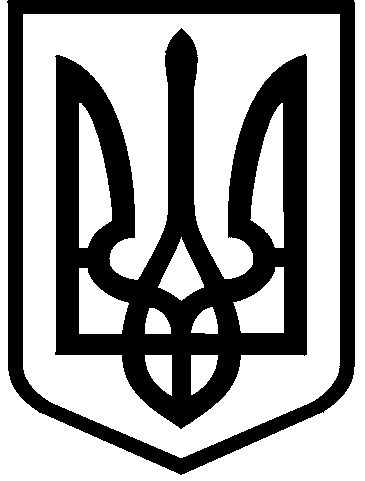 КИЇВСЬКА МІСЬКА РАДАVIІІ СКЛИКАННЯПОСТІЙНА КОМІСІЯ З ПИТАНЬ ВЛАСНОСТІ. Київ, вул. Хрещатик, 36, каб. 1015                               тел.:(044)202-72-24, тел./факс: (044) 202-73-12Протокол № 33/168засідання постійної комісії Київської міської ради з питань власностівід 29.08.2019Електронна версія цього протоколу знаходиться за посиланням: https://vlascom.kyivcity.gov.ua/vlascom.bd/2075348720248948679/z_num=165/z_com_d_t=2019-08-15/z_ac_id=2075348720248948679/list_type=list/query_type=protocolРезультати поіменного голосування знаходяться за посиланням: https://vlascom.kyivcity.gov.ua/protokol-komisiii-(povna--versija)/%202075348720248948679%20/z_num=%20165%20/z_com_d_t=%202019-08-15/z_ac_id=2075348720248948679/list_type=listМісце проведення: Київська міська рада, м. Київ, вул. Хрещатик, 36,                                         зала засідань, к. 514, початок о 11.30.Склад комісії: 12 депутатів Київської міської ради.Присутні: 8 депутатів Київської міської ради, членів постійної комісії:Запрошені:  Голосування щодо наповнення та затвердження  порядку денного:1. СЛУХАЛИ: М.Конобаса про включення до порядку денного таких питань:- звернення Дарницької районної в м.Києві державної адміністрації щодо питання оренди "Продовження" - Державна організація (установа, заклад) УПРАВЛІННЯ ДЕРЖАВНОЇ КАЗНАЧЕЙСЬКОЇ СЛУЖБИ УКРАЇНИ У ДАРНИЦЬКОМУ РАЙОНІ М. КИЄВА, Кошиця Олександра вулиця, 11 (Вх. № від 30.08.2019) (Вих. № 101-7544/05 від 20.08.2019);- звернення Департаменту комунальної власності м. Києва щодо питання оренди "Зміна ІУ (зміна процентної ставки: зменшення)" - Державна організація (установа, заклад) НАЦІОНАЛЬНИЙ МЕДИЧНИЙ УНІВЕРСИТЕТ ІМЕНІ О.О. БОГОМОЛЬЦЯ , вул. Трьохсвятительська, 4, літ. Г (Вх. № від 30.08.2019) (Вих. № 062/05/19-7584 від 28.08.2019);- звернення Департаменту комунальної власності м. Києва щодо питання оренди "Єдиний претендент" - Товариство з обмеженою відповідальністю "НВМ Груп", Жмеринська вулиця, 30 літ. А (Вх. № 08/18496 від 30.08.2019) (Вих. № 062/05/17-7165 від 12.08.2019); - звернення Печерської районної в м.Києві державної адміністрації щодо питання оренди "Зміна ІУ (зміна графіку використання)" - Фізична особа Грюнвальд Жаклін Едуардівна, Круглоуніверситетська вулиця, 9 (Вх. № 08/19137 від 30.08.2019) (Вих. № 105/01-3732/1 від 19.08.2019). 2. СЛУХАЛИ: М.Іщенка про включення до порядку денного звернення Деснянської районної в м.Києві державної адміністрації щодо питання оренди "Продовження" - Орган державної влади УПРАВЛІННЯ ДЕРЖАВНОЇ КАЗНАЧЕЙСЬКОЇ СЛУЖБИ УКРАЇНИ У ДЕСНЯНСЬКОМУ РАЙОНІ М. КИЄВА, Бальзака Оноре де вулиця, 22 (Вх. № 08/19216 від 30.08.2019) (Вих. № 102/04/28-6793 від 21.08.2019). 3. СЛУХАЛИ: Д.Калініченка про включення до порядку денного таких питань:- звернення Шевченківської районної в м.Києві державної адміністрації щодо питання оренди "Продовження" - Громадська організація "Наша земля 2.0", Перемоги проспект, 60 (Вх. № 08/18349 від 30.08.2019) (Вих. № 109/01/25-7310 від 09.08.2019); - звернення Департаменту комунальної власності м. Києва щодо питання оренди "Продовження" - Державна організація (установа, заклад) Управління Державної казначейської служби України у Голосіївському районі м. Києва, вул. Володимирська, 69, літ. Б (Вх. № 08/16646 від 30.08.2019) (Вих. № 062/05/19-6501 від 19.07.2019). 4. СЛУХАЛИ: Я.Діденка про включення до порядку денного звернення Печерської районної в м.Києві державної адміністрації щодо питання оренди "Продовження" - Інші організаційно-правові форми ЗНЗ "Спеціалізована школа І-ІІІ ступенів з поглибленим вивченням іноземних мов "Інтелект", Лаврська вулиця, 2 (Вх. № 08/18268 від 30.08.2019) (Вих. № 105/01-1695/В-040 від 08.08.2019). 5. СЛУХАЛИ: Л.Антонєнка.Л.Антонєнко звернувся до присутніх на засіданні членів постійної комісії з пропозицією   повідомити про наявність у них реального чи потенційного конфлікту інтересів щодо  питань порядку денного.ВИСТУПИЛИ: М.Конобас, Ю.Вахель, В.Сторожук.М.Конобас повідомив, що в порядку статті 28 Закону України «Про запобігання корупції» та статті 8 Регламенту Київської міської ради, припускає можливість виникнення конфлікту інтересів при розгляді питань 20, 173 порядку денного.  Ю.Вахель зазначив, що на засіданні постійної комісії Київської міської ради з питань власності 28.05.2019 було  погоджено питання продовження громадській організації «Київ-молодіжне місто» строку дії договору оренди нежитлового приміщення на вул. Михайлівській, 17/А, літ. А для розміщення його депутатської приймальні.  Однак, Департамент комунальної власності м.Києва повідомив про те, що у протоколі відсутня інформація про повідомлення  наявного у нього конфлікту інтересів при розгляді зазначеного питання.Також, Ю.Вахель повідомив, що він не перебуває у складі засновників зазначеної громадської організації і не вбачає у себе конфлікту інтересів при розгляді зазначеного питання. В.Сторожук (час 14:11) звернувся до головуючого із запитанням  щодо наявності у нього конфлікту інтересів з розгляду  питань порядку денного,  у яких претендентом на право оренди комунального майна виступає  ТОВ «Темпо Груп».Л.Антонєнко зазначив, що у нього відсутній реальний чи потенційний конфлікт інтересів щодо  питань порядку денного.6. СЛУХАЛИ:  Л.Антонєнка.Л.Антонєнко запропонував обрати секретарем засідання члена постійної комісії Київської міської ради М.Буділова, оскільки відсутній секретар комісії.ВИРІШИЛИ: Обрати секретарем засідання комісії М.Буділов.ГОЛОСУВАЛИ: "за" – 8, "проти" – 0, "утримались" – 0, "не голосували" – 0. Рішення прийнято7. СЛУХАЛИ: Л.Антонєнка.ВИСТУПИЛИ: М.Іщенко, М.Буділов.ВИРІШИЛИ: Затвердити в цілому порядок денний з пропозиціями, озвученими депутатами Київради (325 питань, в тому числі 8 питань, внесених з голосу).ГОЛОСУВАЛИ: "за" – 7, "проти" – 0, "утримались" – 0, "не голосували" – 1 (М.Конобас).Рішення прийнятоПорядок денний
        1. Про розгляд звернення Печерської районної в м.Києві державної адміністрації щодо питання оренди "Оголошення конкурсу" - Товариство з обмеженою відповідальністю ТОВ "ТЕМПО ГРУПП", Підприємець-фізична особа Дохоян Гануш, Руставелі Шота вулиця, 21Доповідач: представник району         2. Про розгляд звернення Печерської районної в м.Києві державної адміністрації щодо питання оренди "Оголошення конкурсу" - Товариство з обмеженою відповідальністю Центр проектного управління, Фізична особа Член НСХУ Єрмолаєв В. І., Кропивницького вулиця, 12Доповідач: представник району        3. Про розгляд звернення Солом'янської районної в м.Києві державної адміністрації щодо питання оренди "Оголошення конкурсу" - Товариство з обмеженою відповідальністю ТОВ "Фідушія африканські продукти", Товариство з обмеженою відповідальністю ТОВ "Кретек", проспект Повітрофлотський, 14/17Доповідач: представник району         4. Про розгляд звернення Солом'янської районної в м.Києві державної адміністрації щодо питання оренди "Оголошення конкурсу" - Товариство з обмеженою відповідальністю ТОВ "Фідушія африканські продукти", Приватне підприємство ПП "Укрторгбудінвест", вулиця Мартиросяна, 16/14Доповідач: представник району        5. Про розгляд звернення Святошинської районної в м.Києві державної адміністрації щодо питання оренди "Оголошення конкурсу" - Підприємець-фізична особа Мельников Олександр Васильович, Підприємець-фізична особа Борисенко-Бабченко Владислава Юріївна, Курінного Петра вулиця, 2Доповідач: представник району         6. Про розгляд звернення Департаменту комунальної власності м. Києва щодо питання оренди "Оголошення конкурсу" - Приватне підприємство ПП «КАСТЕЛУМ ІНВЕСТ», Товариство з обмеженою відповідальністю ТОВ «ВР КОМПАНІ», Військовий проїзд, 1, корпус: літ. ЖДоповідач: представник ДКВ         7. Про розгляд звернення Департаменту комунальної власності м. Києва щодо питання оренди "Оголошення конкурсу" - Товариство з обмеженою відповідальністю "СПОРТ ДЛЯ ВСІХ", Підприємець-фізична особа Букаєв Данило Валерійович, Голосіївська вулиця, 4, корпус: літ.БДоповідач: представник ДКВ        8. Про розгляд звернення Голосіївської районної в м.Києві державної адміністрації щодо питання оренди "Оголошення конкурсу" - Товариство з обмеженою відповідальністю ТОВ "ТЕМПО ГРУПП", Фізична особа Шикоряк Катерина Віталіївна, вулиця Саксаганського, 63/28Доповідач: представник району         9. Про розгляд звернення Святошинської районної в м.Києві державної адміністрації щодо питання оренди "Оголошення конкурсу" - Громадська організація "Сприяння", Підприємець-фізична особа Попов В'ячеслав Олександрович, Перемоги проспект, 61/2Доповідач: представник району        10. Про розгляд звернення Оболонської районної в м.Києві державної адміністрації щодо питання оренди "Оголошення конкурсу" - Товариство з обмеженою відповідальністю "Центр сімейної медицини плюс", Підприємець-фізична особа Яковчук Ольга Степанівна, Йорданська вулиця, 26Доповідач: представник району         11. Про розгляд звернення Департаменту комунальної власності м. Києва щодо питання оренди "Оголошення конкурсу" - Комунальне підприємство "Фармація", Товариство з обмеженою відповідальністю "МВВ Інструментс", Вернадського Академіка бульвар, 53, корпус: літ. "В-4"Доповідач: представник ДКВ         12. Про розгляд звернення Департаменту комунальної власності м. Києва щодо питання оренди "Оголошення конкурсу" - Товариство з обмеженою відповідальністю ТОВ "ТЕМПО ГРУПП", Товариство з обмеженою відповідальністю ТОВ «ВР КОМПАНІ», Військовий проїзд, 1, корпус: літ. ЖДоповідач: представник ДКВ         13. Про розгляд звернення Департаменту комунальної власності м. Києва щодо питання оренди "Зміна ІУ (зміна процентної ставки: зменшення)" - Державна організація (установа, заклад) Головне управління Національної поліції у м. Києві, Межигірська вулиця, 23/22Доповідач: представник ДКВ         14. Про розгляд звернення Дарницької районної в м.Києві державної адміністрації щодо питання оренди "Єдиний претендент" - Благодійна організація "БЛАГОДІЙНИЙ ФОНД СОЦІАЛЬНО-ПРАВОВОЇ ДОПОМОГИ", Вірменська вулиця, 29Доповідач: представник району        15. Про розгляд звернення Голосіївської районної в м.Києві державної адміністрації щодо питання оренди "Єдиний претендент" - Благодійна організація Благодійний фонд "Анімалотерапії Маргарити Ващук", просп. Валерія Лобановського, 146-148. Доповідач: представник району         16. Про розгляд звернення Департаменту комунальної власності м. Києва щодо питання оренди "Єдиний претендент" - Комунальне підприємство Муніципальна охорона, Перемоги проспект, 38Доповідач: представник ДКВ         17. Про розгляд звернення Департаменту комунальної власності м. Києва щодо питання оренди "Єдиний претендент" - Комунальне підприємство Муніципальна охорона, Перемоги проспект, 38 літ. АДоповідач: представник ДКВ         18. Про розгляд звернення Дніпровської районної в м.Києві державної адміністрації щодо питання оренди "Єдиний претендент" - Комунальне підприємство Муніципальна охорона, Праці бульвар, 2/27Доповідач: представник району        19. Про розгляд звернення Дарницької районної в м.Києві державної адміністрації щодо питання оренди "Єдиний претендент" - Підприємець-фізична особа ТРУХІНА ІННА АНДРІЇВНА, Шевельова Юрія вулиця, 48Доповідач: представник району        20. Про розгляд звернення Подільської районної в м.Києві державної адміністрації щодо питання оренди "Єдиний претендент" - Комунальне підприємство Комунальне підприємство виконавчого органу Київради (Київської міської державної адміністрації) "Київтеплоенерго", Кирилівська вулиця, 118, приміщення: літ. АДоповідач: представник району        21. Про розгляд звернення Голосіївської районної в м.Києві державної адміністрації щодо питання оренди "Єдиний претендент" - Громадська організація "Вільні Крила", вулиця Василя Касіяна, 8Доповідач: представник району        22. Про розгляд звернення Печерської районної в м.Києві державної адміністрації щодо питання оренди "Єдиний претендент" - Товариство з обмеженою відповідальністю ГОЛКА, Іоанна Павла ІІ вулиця, 22Доповідач: представник району        23. Про розгляд звернення Печерської районної в м.Києві державної адміністрації щодо питання оренди "Єдиний претендент" - Комунальне підприємство Комунальне підприємство виконавчого органу Київради (Київської міської державної адміністрації) "Київтеплоенерго", Мар'яненка Івана вулиця, 13Доповідач: представник району        24. Про розгляд звернення Печерської районної в м.Києві державної адміністрації щодо питання оренди "Єдиний претендент" - Комунальне підприємство виконавчого органу Київради (Київської міської державної адміністрації) "Київтеплоенерго", Кловський узвіз, 15Доповідач: представник району        25. Про розгляд звернення Дарницької районної в м.Києві державної адміністрації щодо питання оренди "Єдиний претендент" - Громадська організація "ЦЕНТР РОЗВИТКУ " ПЕРСПЕКТИВА", Вербицького Архітектора вулиця, 30АДоповідач: представник району        26. Про розгляд звернення Печерської районної в м.Києві державної адміністрації щодо питання оренди "Єдиний претендент" - Громадська організація "Духовна сила", Михайла Бойчука вулиця, 6Доповідач: представник району        27. Про розгляд звернення Дарницької районної в м.Києві державної адміністрації щодо питання оренди "Єдиний претендент" - Громадська організація "Клуб розвитку "Лідер", Вербицького Архітектора вулиця, 30АДоповідач: представник району        28. Про розгляд звернення Подільської районної в м.Києві державної адміністрації щодо питання оренди "Єдиний претендент" - Приватна організація (установа, заклад) Дитячо-юнацька спортивна школа з боротьби та боксу, Новомостицька вулиця, 10Доповідач: представник району        29. Про розгляд звернення Департаменту комунальної власності м. Києва щодо питання оренди "Єдиний претендент" - Підприємець-фізична особа Бабич Дмитро Борисович, проспект Героїв Сталінграда, 42-бДоповідач: представник ДКВ         30. Про розгляд звернення Департаменту комунальної власності м. Києва щодо питання оренди "Єдиний претендент" - Підприємець-фізична особа Бабич Дмитро Борисович, Прирічна вулиця, 27Доповідач: представник ДКВ        31. Про розгляд звернення Департаменту комунальної власності м. Києва щодо питання оренди "Єдиний претендент" - Підприємець-фізична особа Бабич Дмитро Борисович, Малиновського Маршала вулиця, 3Доповідач: представник ДКВ        32. Про розгляд звернення Департаменту комунальної власності м. Києва щодо питання оренди "Єдиний претендент" - Підприємець-фізична особа Бабич Дмитро Борисович, Архипенка Олександра вулиця, 4Доповідач: представник ДКВ         33. Про розгляд звернення Дніпровської районної в м.Києві державної адміністрації щодо питання оренди "Єдиний претендент" - Підприємець-фізична особа Федінська Світлана Миколаївна, Тичини Павла проспект, 13Доповідач: представник району        34. Про розгляд звернення Департаменту комунальної власності м. Києва щодо питання оренди "Єдиний претендент" - Підприємець-фізична особа Парфьонова І.О., Пулюя Івана вулиця, 5 літ. АДоповідач: представник ДКВ         35. Про розгляд звернення Департаменту комунальної власності м. Києва щодо питання оренди "Єдиний претендент" - Підприємець-фізична особа Дегтяренко А. О., Маяковського Володимира проспект, 61ВДоповідач: представник ДКВ         36. Про розгляд звернення Департаменту комунальної власності м. Києва щодо питання оренди "Єдиний претендент" - Підприємець-фізична особа Параманов А.А., Жукова Маршала вулиця, 26 літ. АДоповідач: представник ДКВ         37. Про розгляд звернення Департаменту комунальної власності м. Києва щодо питання оренди "Єдиний претендент" - Підприємець-фізична особа Батов А.А., Хрещатик вулиця, 10 літ. А. Доповідач: представник ДКВ         38. Про розгляд звернення Департаменту комунальної власності м. Києва щодо питання оренди "Єдиний претендент" - Товариство з обмеженою відповідальністю Проспект, вул. Кіото, б/нДоповідач: представник ДКВ         39. Про розгляд звернення Дарницької районної в м.Києві державної адміністрації щодо питання оренди "Єдиний претендент" - Підприємець-фізична особа Мотінова Тетяна Іванівна, Пасхаліна Юрія вулиця, 10/5Доповідач: представник району         40. Про розгляд звернення Солом'янської районної в м.Києві державної адміністрації щодо питання оренди "Єдиний претендент" - Громадська організація ГО "Місце сили", вулиця Героїв Севастополя, 14АДоповідач: представник району         41. Про розгляд звернення Департаменту комунальної власності м. Києва щодо питання оренди "Єдиний претендент" - Громадська організація "Футбольний клуб "Бомбардир", Дніпровський р-н, Микільсько-Слобідська, б/н - майданДоповідач: представник ДКВ         42. Про розгляд звернення Солом'янської районної в м.Києві державної адміністрації щодо питання оренди "Єдиний претендент" - Підприємець-фізична особа Каллаш Ганна Сергіївна, провулок Платонівський, 3Доповідач: представник району         43. Про розгляд звернення Печерської районної в м.Києві державної адміністрації щодо питання оренди "Єдиний претендент" - Громадська організація "Невідомий Патріот", Предславинська вулиця, 12Доповідач: представник району         44. Про розгляд звернення Дарницької районної в м.Києві державної адміністрації щодо питання оренди "Єдиний претендент" - Індивідуальне підприємство ФОП Беззубенко Оксана Анатоліївна, Харківське шосе, 168ІДоповідач: представник району         45. Про розгляд звернення Дарницької районної в м.Києві державної адміністрації щодо питання оренди "Єдиний претендент" - Індивідуальне підприємство ФОП Беззубенко Оксана Анатоліївна, Григоренка Петра проспект, 21БДоповідач: представник району         46. Про розгляд звернення Голосіївської районної в м.Києві державної адміністрації щодо питання оренди "Єдиний претендент" - Громадська організація ФЕДЕРАЦІЯ ДУКЕНДО УКРАЇНИ, Китаївська вулиця, 22Доповідач: представник району        47. Про розгляд звернення Печерської районної в м.Києві державної адміністрації щодо питання оренди "Єдиний претендент" - Товариство з обмеженою відповідальністю "Українська Муза", Мечнікова вулиця, 10/2Доповідач: представник району        48. Про розгляд звернення Департаменту комунальної власності м. Києва щодо питання оренди "Єдиний претендент" - Товариство з обмеженою відповідальністю "Водолій-П", Пулюя Івана вулиця, 5 літ. АДоповідач: представник ДКВ        49. Про розгляд звернення Дарницької районної в м.Києві державної адміністрації щодо питання оренди "Єдиний претендент" - Підприємець-фізична особа Юрченко Лілія Олександрівна, Харківське шосе, 166Доповідач: представник району         50. Про розгляд звернення Дарницької районної в м.Києві державної адміністрації щодо питання оренди "Єдиний претендент" - Громадська організація "Сьогун", Вербицького Архітектора вулиця, 28ГДоповідач: представник району         51. Про розгляд звернення Дарницької районної в м.Києві державної адміністрації щодо питання оренди "Єдиний претендент" - Громадська організація "Сьогун", Харченка Євгена вулиця, 23БДоповідач: представник району         52. Про розгляд звернення Дарницької районної в м.Києві державної адміністрації щодо питання оренди "Єдиний претендент" - Громадська організація "БАСКЕТБОЛЬНИЙ КЛУБ "ХИЖАКИ", Російська вулиця, 45Доповідач: представник району        53. Про розгляд звернення Дарницької районної в м.Києві державної адміністрації щодо питання оренди "Єдиний претендент" - Громадська організація "БАСКЕТБОЛЬНИЙ КЛУБ "ХИЖАКИ", Вербицького Архітектора вулиця, 7Доповідач: представник району        54. Про розгляд звернення Департаменту комунальної власності м. Києва щодо питання оренди "Єдиний претендент" - Громадська організація Спортивний клуб "Сагайдачний", Качуровського Ігоря провулок, 1 літ. АДоповідач: представник ДКВ        55. Про розгляд звернення Департаменту комунальної власності м. Києва щодо питання оренди "Єдиний претендент" - Підприємець-фізична особа Долгополова А.І., Заболотного Академіка вулиця, 20А літ. ВДоповідач: представник ДКВ        56. Про розгляд звернення Департаменту комунальної власності м. Києва щодо питання оренди "Єдиний претендент" - Підприємець-фізична особа Долгополова А.І., Глушкова Академіка проспект, 31А літ. АДоповідач: представник ДКВ        57. Про розгляд звернення Департаменту комунальної власності м. Києва щодо питання оренди "Єдиний претендент" - Підприємець-фізична особа Долгополова А.І., Заболотного Академіка вулиця, 48А літ. АДоповідач: представник ДКВ        58. Про розгляд звернення Департаменту комунальної власності м. Києва щодо питання оренди "Єдиний претендент" - Товариство з обмеженою відповідальністю "Лайт-Сіті", Кривоноса Максима вулиця, 29 літ. АДоповідач: представник ДКВ        59. Про розгляд звернення Деснянської районної в м.Києві державної адміністрації щодо питання оренди "Єдиний претендент" - Підприємець-фізична особа Турій Світлана Григорівна, Бикова Леоніда бульвар, 7АДоповідач: представник району         60. Про розгляд звернення Департаменту комунальної власності м. Києва щодо питання оренди "Єдиний претендент" - Товариство з обмеженою відповідальністю "Торгпродсервіс", вул. Юрія Іллєнка, 16 літ.ВДоповідач: представник ДКВ        61. Про розгляд звернення Деснянської районної в м.Києві державної адміністрації щодо питання оренди "Єдиний претендент" - Підприємець-фізична особа Непевная Оксана Геннадіївна, Лісовий проспект, 23АДоповідач: представник району        62. Про розгляд звернення Деснянської районної в м.Києві державної адміністрації щодо питання оренди "Єдиний претендент" - Підприємець-фізична особа Ларіонова Марина Андріївна, Сабурова Олександра вулиця, 20Доповідач: представник району        63. Про розгляд звернення Департаменту комунальної власності м. Києва щодо питання оренди "Єдиний претендент" - Товариство з обмеженою відповідальністю "Знахідка", Шолом-Алейхема вулиця, 3 літ. АДоповідач: представник ДКВ        64. Про розгляд звернення Департаменту комунальної власності м. Києва щодо питання оренди "Єдиний претендент" - Підприємець-фізична особа Дорош Леонід Миколайович, Навої Алішера проспект, 3Доповідач: представник ДКВ        65. Про розгляд звернення Печерської районної в м.Києві державної адміністрації щодо питання оренди "Єдиний претендент" - Підприємець-фізична особа Діденко Марина Степанівна, Василя Тютюнника вулиця, 5АДоповідач: представник району        66. Про розгляд проекту рішення Департаменту комунальної власності м. Києва щодо питання оренди "Єдиний претендент" - Товариство з обмеженою відповідальністю «КиївМілГруп», Запорожця Петра (Дніпровський район/ 10567) вулиця, 26, (харчовий блок), літ. РДоповідач: представник ДКВ        67. Про розгляд звернення Голосіївської районної в м.Києві державної адміністрації щодо питання оренди "Єдиний претендент" - Підприємець-фізична особа ФОП Рокицький Юрій Васильович, Голосіївський проспект, 120ВДоповідач: представник району        68. Про розгляд звернення Голосіївської районної в м.Києві державної адміністрації щодо питання оренди "Єдиний претендент" - ТОВ "ТАНДЕМ СКУЛ", Голосіївський просп., 120ВДоповідач: представник району         69. Про розгляд звернення Дарницької районної в м.Києві державної адміністрації щодо питання оренди "Єдиний претендент" - Товариство з обмеженою відповідальністю Англійська група, Гмирі Бориса вулиця, 2-ВДоповідач: представник району        70. Про розгляд звернення Дарницької районної в м.Києві державної адміністрації щодо питання оренди "Єдиний претендент" - Товариство з обмеженою відповідальністю Англійська група, Бажана Миколи проспект, 32АДоповідач: представник району        71. Про розгляд звернення Дарницької районної в м.Києві державної адміністрації щодо питання оренди "Єдиний претендент" - Товариство з обмеженою відповідальністю Англійська група, Харченка Євгена вулиця, 23БДоповідач: представник району        72. Про розгляд звернення Дарницької районної в м.Києві державної адміністрації щодо питання оренди "Єдиний претендент" - Товариство з обмеженою відповідальністю Британська мовна школа "Айсмарт", Ревуцького вулиця, 13АДоповідач: представник району        73. Про розгляд звернення Деснянської районної в м.Києві державної адміністрації щодо питання оренди "Єдиний претендент" - Підприємець-фізична особа Кичан Ольга Сергіївна, Закревського Миколи вулиця, 29АДоповідач: представник району        74. Про розгляд звернення Департаменту комунальної власності м. Києва щодо питання оренди "Єдиний претендент" - Фізична особа ФО-П Сахешвілі Еліда , Верхній Вал вулиця, 16Доповідач: представник ДКВ        75. Про розгляд звернення Солом'янської районної в м.Києві державної адміністрації щодо питання оренди "Єдиний претендент" - Товариство з обмеженою відповідальністю ТАЛІСМАН ПЛЮС, проспект Космонавта Комарова, 12Доповідач: представник району        76. Про розгляд звернення Дніпровської районної в м.Києві державної адміністрації щодо питання оренди "Єдиний претендент" - Підприємець-фізична особа Федінська Світлана Миколаївна, Перова бульвар, 15Доповідач: представник району        77. Про розгляд звернення Департаменту комунальної власності м. Києва щодо питання оренди "Єдиний претендент" - Підприємець-фізична особа Лазаренко В.І., Бессарабська площа, 2Доповідач: представник ДКВ         78. Про розгляд звернення Дніпровської районної в м.Києві державної адміністрації щодо питання оренди "Єдиний претендент" - Підприємець-фізична особа Федінська Світлана Миколаївна, Ентузіастів вулиця, 29Доповідач: представник району        79. Про розгляд звернення Печерської районної в м.Києві державної адміністрації щодо питання оренди "Єдиний претендент" - Громадська організація "Спілка художників та дизайнерів "Артхаус", Тверський тупик, 6/8Доповідач: представник району        80. Про розгляд звернення Святошинської районної в м.Києві державної адміністрації щодо питання оренди "Єдиний претендент" - Підприємець-фізична особа Кулик Вікторія Юріївна, Чорнобильська вулиця, 5/7Доповідач: представник району        81. Про розгляд звернення Святошинської районної в м.Києві державної адміністрації щодо питання оренди "Єдиний претендент" - Підприємець-фізична особа Васильчук Євген Олександрович, Академіка Єфремова вулиця, 11Доповідач: представник району        82. Про розгляд звернення Департаменту комунальної власності м. Києва щодо питання оренди "Єдиний претендент" - Підприємець-фізична особа Тихомірова Вікторія Володимирівна, Запорожця Петра (Дніпровський район/ 10567) вулиця, 26, корпус: (терапевтичний) літ.ЛДоповідач: представник ДКВ        83. Про розгляд звернення Департаменту комунальної власності м. Києва щодо питання оренди "Єдиний претендент" - Підприємець-фізична особа Балабанов С. К., Жукова Маршала вулиця, 26 літ. АДоповідач: представник ДКВ        84. Про розгляд звернення Солом'янської районної в м.Києві державної адміністрації щодо питання оренди "Єдиний претендент" - Підприємець-фізична особа Вовченко Юлія Петрівна, Тупікова Генерала вулиця, 3/1Доповідач: представник району        85. Про розгляд звернення Подільської районної в м.Києві державної адміністрації щодо питання оренди "Єдиний претендент" - Індивідуальне підприємство Фізична особа-підприємець Сарнова Тамара Петрівна (ФОП Сарнова Т.П.), Мостицька вулиця, 9Доповідач: представник району        86. Про розгляд звернення Солом'янської районної в м.Києві державної адміністрації щодо питання оренди "Єдиний претендент" - Товариство з обмеженою відповідальністю «Екопродмаг», вулиця Донецька, 18Доповідач: представник району         87. Про розгляд звернення Святошинської районної в м.Києві державної адміністрації щодо питання оренди "Єдиний претендент" - Товариство з додатковою відповідальністю "Укрліфтсервіс", Ірпінська вулиця, 71Доповідач: представник району        88. Про розгляд звернення Департаменту комунальної власності м. Києва щодо питання оренди "Єдиний претендент" - Товариство з обмеженою відповідальністю "Клевер-Компані", Деміївська вулиця, 43, літ. АДоповідач: представник ДКВ        89. Про розгляд звернення Департаменту комунальної власності м. Києва щодо питання оренди "Єдиний претендент" - Підприємець-фізична особа Кузьміна Т.М., Данькевича Костянтина вулиця, 4АДоповідач: представник ДКВ        90. Про розгляд звернення Департаменту комунальної власності м. Києва щодо питання оренди "Єдиний претендент" - Підприємець-фізична особа Дворнік Андрій Миколайович, Вербицького Архітектора вулиця, 14БДоповідач: представник ДКВ        91. Про розгляд звернення Солом'янської районної в м.Києві державної адміністрації щодо питання оренди "Єдиний претендент" - Підприємець-фізична особа Білокудря Д.Б., Леваневського вулиця, 4Доповідач: представник району        92. Про розгляд звернення Деснянської районної в м.Києві державної адміністрації щодо питання оренди "Єдиний претендент" - Підприємець-фізична особа Зеленко Тетяна Василівна, Закревського Миколи вулиця, 21Доповідач: представник району        93. Про розгляд звернення Деснянської районної в м.Києві державної адміністрації щодо питання оренди "Єдиний претендент" - Підприємець-фізична особа ЧЕРНИШ ОКСАНА ЄВГЕНІВНА, Вигурівський бульвар, 4Доповідач: представник району        94. Про розгляд звернення Департаменту комунальної власності м. Києва щодо питання оренди "Єдиний претендент" - Підприємець-фізична особа ФОП Радучич Л.В., Архипенка Олександра вулиця, 5, корпус: літ. АДоповідач: представник ДКВ        95. Про розгляд звернення Департаменту комунальної власності м. Києва щодо питання оренди "Єдиний претендент" – ТОВ Бастет Трейд, Будіндустрії вулиця, 9, корпус: літ. В, літ. Е, літ. З, літ. СДоповідач: представник ДКВ       96. Про розгляд звернення Департаменту комунальної власності м. Києва щодо питання оренди "Єдиний претендент" - Підприємець-фізична особа Звінська І.Ю., Маяковського Володимира проспект, 15 літ. АДоповідач: представник ДКВ        97. Про розгляд проекту рішення Департаменту комунальної власності м. Києва щодо питання оренди "Єдиний претендент" - Підприємець-фізична особа Щерба Микита Олександрович, Верхній Вал вулиця, 16Доповідач: представник ДКВ        98. Про розгляд звернення Департаменту комунальної власності м. Києва щодо питання оренди "Єдиний претендент" - Приватне підприємство "Альтаїр", Січових Стрільців вулиця, 91 Доповідач: представник ДКВ        99. Про розгляд звернення Дарницької районної в м.Києві державної адміністрації щодо питання оренди "Єдиний претендент" - Приватне підприємство "ОХОРОННА КОМПАНІЯ БЕЛС", Санаторна вулиця, 23Доповідач: представник району        100. Про розгляд звернення Департаменту комунальної власності м. Києва щодо питання оренди "Єдиний претендент" - Товариство з обмеженою відповідальністю "Мастер-Авіа", просп. Повітрофлотський, 86а літ.СДоповідач: представник ДКВ        101. Про розгляд звернення Дніпровської районної в м.Києві державної адміністрації щодо питання оренди "Єдиний претендент" - Підприємець-фізична особа Сапун В. М., Миру проспект, 2/3Доповідач: представник району        102. Про розгляд звернення Департаменту комунальної власності м. Києва щодо питання оренди "Єдиний претендент" - Товариство з обмеженою відповідальністю "Ревелейшн", Усенка Павла вулиця, 7/9, корпус: літ. ГДоповідач: представник ДКВ        103. Про розгляд звернення Департаменту комунальної власності м. Києва щодо питання оренди "Єдиний претендент" - Товариство з обмеженою відповідальністю "Ревелейшн", Сирецька вулиця, 25, корпус: 5 літ. ДДоповідач: представник ДКВ        104. Про розгляд звернення Департаменту комунальної власності м. Києва щодо питання оренди "Єдиний претендент" - Фізична особа Фізична особа – підприємець Бердніков Олег Миколайович, Харківське шосе, 121, літ. «Д ІV», корпус К-1. Доповідач: представник ДКВ        105. Про розгляд звернення Департаменту комунальної власності м. Києва щодо питання оренди "Єдиний претендент" - Підприємець-фізична особа Рой Леся Петрівна, Григоренка Петра проспект, 21АДоповідач: представник ДКВ        106. Про розгляд звернення Департаменту комунальної власності м. Києва щодо питання оренди "Єдиний претендент" - Товариство з обмеженою відповідальністю "Старгруп", Булгакова вулиця, 13 літ. АДоповідач: представник ДКВ        107. Про розгляд звернення Департаменту комунальної власності м. Києва щодо питання оренди "Єдиний претендент" – ТОВ Британська мовна школа "Айсмарт", Бажана Миколи проспект, 3А, літ. АДоповідач: представник ДКВ        108. Про розгляд звернення Департаменту комунальної власності м. Києва щодо питання оренди "Єдиний претендент" - Товариство з обмеженою відповідальністю Лідертранс, Охтирська вулиця, 8, корпус: літ. АДоповідач: представник ДКВ        109. Про розгляд звернення Департаменту комунальної власності м. Києва щодо питання оренди "Єдиний претендент" - Товариство з обмеженою відповідальністю "ДІАСВІТ", Мельникова вулиця, 16, корпус: літ.АДоповідач: представник ДКВ        110. Про розгляд звернення Департаменту комунальної власності м. Києва щодо питання оренди "Єдиний претендент" - Товариство з обмеженою відповідальністю "МЦ РАДОМЕД", Бажана Миколи проспект, 5АДоповідач: представник ДКВ        111. Про розгляд звернення Департаменту комунальної власності м. Києва щодо питання оренди "Єдиний претендент" - Товариство з обмеженою відповідальністю Торгівельно-медичний центр "Медтехніка", Вербицького Архітектора вулиця, 3 БДоповідач: представник ДКВ        112. Про розгляд звернення Департаменту комунальної власності м. Києва щодо питання оренди "Єдиний претендент" - Підприємець-фізична особа Борзова Олена Анатоліївна, Харківське шосе, 168Ж літ. АДоповідач: представник ДКВ        113. Про розгляд звернення Департаменту комунальної власності м. Києва щодо питання оренди "Єдиний претендент" - Підприємець-фізична особа Іщенко Андрій Григорович, Шалетт Міста вулиця, 6Доповідач: представник ДКВ         114. Про розгляд звернення Деснянської районної в м.Києві державної адміністрації щодо питання оренди "Єдиний претендент" - Товариство з обмеженою відповідальністю ТОВАРИСТВО З ОБМЕЖЕНОЮ ВІДПОВІДАЛЬНІСТЮ "СОЛЯРІС 77", Маяковського Володимира проспект, 60/10. Доповідач: представник району        115. Про розгляд звернення Деснянської районної в м.Києві державної адміністрації щодо питання оренди "Єдиний претендент" - Товариство з обмеженою відповідальністю Ідальго Капітал, Братиславська вулиця, 14БДоповідач: представник району        116. Про розгляд звернення Дніпровської районної в м.Києві державної адміністрації щодо питання оренди "Єдиний претендент" - Фізична особа Білінська Н.А., Новаторів вулиця, 4Доповідач: представник району        117. Про розгляд звернення Дніпровської районної в м.Києві державної адміністрації щодо питання оренди "Єдиний претендент" - Фізична особа Якимчук О.В., Новаторів вулиця, 4Доповідач: представник району        118. Про розгляд звернення Департаменту комунальної власності м. Києва щодо питання оренди "Єдиний претендент" - Підприємець-фізична особа Литовчук Олександр Іванович, Котельникова Михайла вулиця, 95Доповідач: представник ДКВ        119. Про розгляд звернення Департаменту комунальної власності м. Києва щодо питання оренди "Єдиний претендент" - Підприємець-фізична особа Литовчук Олександр Іванович, Котельникова Михайла вулиця, 95Доповідач: представник ДКВ        120. Про розгляд звернення Оболонської районної в м.Києві державної адміністрації щодо питання оренди "Єдиний претендент" - Товариство з обмеженою відповідальністю "Неоклініка", Йорданська вулиця, 26Доповідач: представник району        121. Про розгляд звернення Деснянської районної в м.Києві державної адміністрації щодо питання оренди "Єдиний претендент" - Підприємець-фізична особа Припутень Анжела Миколаївна, Закревського Миколи вулиця, 81/1Доповідач: представник району        122. Про розгляд звернення Департаменту комунальної власності м. Києва щодо питання оренди "Єдиний претендент" - Товариство з обмеженою відповідальністю ТОВ "Медекспрес", Харківське шосе, 121, літ. А-9Доповідач: представник ДКВ         123. Про розгляд звернення Оболонської районної в м.Києві державної адміністрації щодо питання оренди "Єдиний претендент" - Товариство з обмеженою відповідальністю "Астраліс", Тимошенка Маршала вулиця, 14Доповідач: представник району        124. Про розгляд звернення Департаменту комунальної власності м. Києва щодо питання оренди "Єдиний претендент" - Підприємець-фізична особа Очеретян Тетяна Леонідівна, Гагаріна Юрія проспект, 16Доповідач: представник ДКВ        125. Про розгляд звернення Департаменту комунальної власності м. Києва щодо питання оренди "Єдиний претендент" - Підприємець-фізична особа ФОП Радучич Л.В., Архипенка Олександра вулиця, 5, корпус: літ. АДоповідач: представник ДКВ        126. Про розгляд звернення Департаменту комунальної власності м. Києва щодо питання оренди "Єдиний претендент" - Громадська організація "Школа естетичного виховання "Модельна агенція РІМО", Маяковського Володимира проспект, 31, літ. АДоповідач: представник ДКВ        127. Про розгляд звернення Департаменту комунальної власності м. Києва щодо питання оренди "Єдиний претендент" - Підприємець-фізична особа Щербюк Сергій Леонідович, Волинська вулиця, 21Доповідач: представник ДКВ        128. Про розгляд звернення Дніпровської районної в м.Києві державної адміністрації щодо питання оренди "Єдиний претендент" - Підприємець-фізична особа Орлова Валерія В'ячеславівна, Гагаріна Юрія проспект, 12/1Доповідач: представник району        129. Про розгляд звернення Департаменту комунальної власності м. Києва щодо питання оренди "Єдиний претендент" - Фізична особа ФО-П Трінус Костянтин Федорович, Харківське шосе, № 121, корпус 2Доповідач: представник ДКВ        130. Про розгляд проекту рішення Департаменту комунальної власності м. Києва щодо питання оренди "Єдиний претендент" - Філія (інший відокремлений підрозділ) Головне управління по м. Києву та Київській області Публічного акціонерного товариства "Державний ощадний банк України", Підвисоцького Професора вулиця, 4АДоповідач: представник ДКВ        131. Про розгляд проекту рішення Департаменту комунальної власності м. Києва щодо питання оренди "Єдиний претендент" - Акціонерне товариство "УкрСиббанк" , Ризька вулиця, 1Доповідач: представник ДКВ         132. Про розгляд звернення Департаменту комунальної власності м. Києва щодо питання оренди "Єдиний претендент" - Приватне акціонерне товариство ПАТ «Альфа-Банк», Харківське шосе, 121, літ. Б-ІІІ»Доповідач: представник ДКВ        133. Про розгляд звернення Департаменту комунальної власності м. Києва щодо питання оренди "Єдиний претендент" - Товариство з обмеженою відповідальністю "ІНТЕРТЕЛЕКОМ", Братиславська вулиця, 3, корпус: літ.АДоповідач: представник ДКВ        134. Про розгляд звернення Департаменту комунальної власності м. Києва щодо питання оренди "Єдиний претендент" - Приватне акціонерне товариство "Київстар", Навої Алішера проспект, 3, приміщення: частина даху та технічного приміщенняДоповідач: представник ДКВ        135. Про розгляд звернення Департаменту комунальної власності м. Києва щодо питання оренди "Єдиний претендент" - Товариство з обмеженою відповідальністю «Лайфселл», Братиславська вулиця, 3, корпус: літ.АДоповідач: представник ДКВ        136. Про розгляд звернення Департаменту комунальної власності м. Києва щодо питання оренди "Єдиний претендент" - Товариство з обмеженою відповідальністю "ПРОСАТ", Братиславська вулиця, 3, корпус: літ.АДоповідач: представник ДКВ        137. Про розгляд проекту рішення Департаменту комунальної власності м. Києва щодо питання оренди "Єдиний претендент" - Приватне акціонерне товариство "Київстар", Максименка Федора вулиця, 26Доповідач: представник ДКВ        138. Про розгляд проекту рішення Департаменту комунальної власності м. Києва щодо питання оренди "Єдиний претендент" - Товариство з обмеженою відповідальністю «Лайфселл», Солом'янська вулиця, 17Доповідач: представник ДКВ        139. Про розгляд звернення Дарницької районної в м.Києві державної адміністрації щодо питання оренди "Єдиний претендент" - Приватне акціонерне товариство "Київстар", Кошиця Олександра вулиця, 11Доповідач: представник району        140. Про розгляд звернення Оболонської районної в м.Києві державної адміністрації щодо питання оренди "Без конкурсу" - Комунальна організація (установа, заклад) Оболонський районний в місті Києві центр соціальних служб для сім'ї, дітей та молоді , Вишгородська вулиця, 44ВДоповідач: представник району         141. Про розгляд звернення Департаменту комунальної власності м. Києва щодо питання оренди "Без конкурсу" - Релігійна організація Релігійна громада Української православної церкви Святителя Григорія Богослова у Солом'янському районі м. Києва, Солом'янська вулиця, 17Доповідач: представник ДКВ        142. Про розгляд звернення Департаменту комунальної власності м. Києва щодо питання оренди "Без конкурсу" - Товариство з обмеженою відповідальністю Фірма "Антологія", Басейна вулиця, 1/2 літ. АДоповідач: представник ДКВ        143. Про розгляд звернення Святошинської районної в м.Києві державної адміністрації щодо питання оренди "Зміна ІУ (зміна цільового призначення)" - Підприємець-фізична особа Голуб Олена Олександрівна, Перемоги просп., 104Доповідач: представник району        144. Про розгляд звернення Департаменту комунальної власності м. Києва щодо питання оренди "Зміна ІУ (зміна орендаря)" - Товариство з обмеженою відповідальністю ЕНЕРГО РЕСУРС ПЛЮС, Київська обл. смт. Ворзель, вул. Курортна, 19Доповідач: представник ДКВ        145. Про розгляд звернення Департаменту комунальної власності м. Києва щодо питання оренди "Зміна ІУ (зміна орендаря)" - Товариство з обмеженою відповідальністю ЕНЕРГО РЕСУРС ПЛЮС, Київська обл., смт. Ворзель, вул. Курортна, 19Доповідач: представник ДКВ        146. Про розгляд звернення Дніпровської районної в м.Києві державної адміністрації щодо питання оренди "Продовження" - Державна організація (установа, заклад) Центр по роботі з дітьми та молоддю за місцем проживання Дніпровського району м. Києва, Райдужна вулиця, 51Доповідач: представник району        147. Про розгляд звернення Дніпровської районної в м.Києві державної адміністрації щодо питання оренди "Продовження" - Державна організація (установа, заклад) Центр по роботі з дітьми та молоддю за місцем проживання Дніпровського району м. Києва, Райдужна вулиця, 51Доповідач: представник району        148. Про розгляд звернення Солом'янської районної в м.Києві державної адміністрації щодо питання оренди "Продовження" - Приватна організація (установа, заклад) Приватна школа "Афіни", Солом'янська вулиця, 35АДоповідач: представник району         149. Про розгляд звернення Святошинської районної в м.Києві державної адміністрації щодо питання оренди "Продовження" - Громадська організація НОВІ ЗМІНИ, Перемоги проспект, 128/2Доповідач: представник району        150. Про розгляд звернення Святошинської районної в м.Києві державної адміністрації щодо питання оренди "Продовження" - Підприємець-фізична особа Канчуковський Р. М., Якуба Коласа вулиця, 6ГДоповідач: представник району        151. Про розгляд звернення Оболонської районної в м.Києві державної адміністрації щодо питання оренди "Продовження" - Товариство з обмеженою відповідальністю "Навчально-виховний комплекс "Всезнайко" , Оболонський проспект, 39ВДоповідач: представник району        152. Про розгляд звернення Святошинської районної в м.Києві державної адміністрації щодо питання оренди "Продовження" - Громадська організація Організація ветеранів Святошинського району м. Києва, Петрицького Анатолія вулиця, 5/9Доповідач: представник району        153. Про розгляд звернення Печерської районної в м.Києві державної адміністрації щодо питання оренди "Продовження" - Фізична особа Член НСПУ Шевченко М. В., Лютеранська вулиця, 3Доповідач: представник району        154. Про розгляд звернення Дніпровської районної в м.Києві державної адміністрації щодо питання оренди "Продовження" - Товариство з обмеженою відповідальністю "Рейгард", Верховної Ради бульвар, 22Доповідач: представник району        155. Про розгляд звернення Дніпровської районної в м.Києві державної адміністрації щодо питання оренди "Продовження" - Підприємець-фізична особа Осокіна Світлана Леонідівна, Ентузіастів вулиця, 7/4Доповідач: представник району        156. Про розгляд звернення Деснянської районної в м.Києві державної адміністрації щодо питання оренди "Продовження" - Громадська організація Деснянська Січ, Будищанська вулиця, 3Доповідач: представник району        157. Про розгляд звернення Оболонської районної в м.Києві державної адміністрації щодо питання оренди "Продовження" - Громадська організація Молодіжна ГО «Спортивний клуб східних єдиноборств «У СИН», Оболонський проспект,9АДоповідач: представник району        158. Про розгляд звернення Оболонської районної в м.Києві державної адміністрації щодо питання оренди "Продовження" - Державна організація (установа, заклад) Головне управління статистики у м. Києві , проспект Оболонський, 28-В. Доповідач: представник району        159. Про розгляд звернення Департаменту комунальної власності м. Києва щодо питання оренди "Продовження" - Товариство з обмеженою відповідальністю "ВК Міраж", Бульварно-Кудрявська вулиця, 18/2, корпус: літ.АДоповідач: представник ДКВ        160. Про розгляд звернення Печерської районної в м.Києві державної адміністрації щодо питання оренди "Продовження" - Громадська організація Танцювальний спортивний клуб "Чемпіон" , Кудрі Івана вулиця, 22АДоповідач: представник району        161. Про розгляд звернення Печерської районної в м.Києві державної адміністрації щодо питання оренди "Продовження" - Підприємець-фізична особа Строкач Анна Володимирівна, Білокур Катерини вулиця, 3Доповідач: представник району        162. Про розгляд звернення Дарницької районної в м.Києві державної адміністрації щодо питання оренди "Продовження" - Благодійна організація Міжнародний благодійний фонд "Спорт і діти", Княжий Затон вулиця, 12-АДоповідач: представник району        163. Про розгляд звернення Департаменту комунальної власності м. Києва щодо питання оренди "Продовження" - Підприємець-фізична особа Кононенко М.А., Йорданська вулиця, 6 літ. АДоповідач: представник ДКВ        164. Про розгляд звернення Шевченківської районної в м.Києві державної адміністрації щодо питання оренди "Продовження" - Громадська організація "Клуб підводників "Мурена", Нагірна вулиця, 6/31Доповідач: представник району        165. Про розгляд звернення Дніпровської районної в м.Києві державної адміністрації щодо питання оренди "Продовження" - Державна організація (установа, заклад) Управління Державної казначейської служби України у Дніпровському районі м. Києва, Бажова вулиця, 11/8Доповідач: представник району        166. Про розгляд звернення Солом'янської районної в м.Києві державної адміністрації щодо питання оренди "Продовження" - Громадська організація Дитячий фізкультурно - оздоровчий клуб "Зоряний", Повітрофлотська вул., 22Доповідач: представник району        167. Про розгляд звернення Солом'янської районної в м.Києві державної адміністрації щодо питання оренди "Продовження" - Підприємець-фізична особа Нестеренко Дмитро Едуардович, Повітрофлотська вулиця, 22Доповідач: представник району        168. Про розгляд звернення Святошинської районної в м.Києві державної адміністрації щодо питання оренди "Продовження" - Громадська організація "Спортивний клуб "ХОУП", Депутатська вулиця, 25Доповідач: представник району        169. Про розгляд звернення Солом'янської районної в м.Києві державної адміністрації щодо питання оренди "Продовження" - Громадська організація ГО "Данс Арт", Кавказька вулиця, 10. Доповідач: представник району        170. Про розгляд звернення Солом'янської районної в м.Києві державної адміністрації щодо питання оренди "Продовження" - Громадська організація ГО "Данс Арт", Кудряшова вулиця, 12/14Доповідач: представник району        171. Про розгляд звернення Святошинської районної в м.Києві державної адміністрації щодо питання оренди "Продовження" - Товариство з обмеженою відповідальністю "Спортивний клуб "Святошино", Чистяківська вулиця, 6/10Доповідач: представник району        172. Про розгляд звернення Департаменту комунальної власності м. Києва щодо питання оренди "Продовження" - Державна організація (установа, заклад) Окружний адміністративний суд міста Києва , вул. Хрещатик, 10, літ. АДоповідач: представник ДКВ        173. Про розгляд звернення Святошинської районної в м.Києві державної адміністрації щодо питання оренди "Продовження" - Товариство з обмеженою відповідальністю "Спортивний клуб "Святошино", Чистяківська вулиця, 6/10Доповідач: представник району        174. Про розгляд звернення Святошинської районної в м.Києві державної адміністрації щодо питання оренди "Продовження" - Громадська організація "Столичний простір", Перемоги проспект, 106/2Доповідач: представник району        175. Про розгляд звернення Святошинської районної в м.Києві державної адміністрації щодо питання оренди "Продовження" - Підприємець-фізична особа Лукʾянов Ігор Володимирович, Рахманінова вулиця, 47Доповідач: представник району         176. Про розгляд звернення Святошинської районної в м.Києві державної адміністрації щодо питання оренди "Продовження" - Товариство з обмеженою відповідальністю ТОВ "ЛОТОС МЕД", Симиренка вулиця, 5АДоповідач: представник району        177. Про розгляд звернення Святошинської районної в м.Києві державної адміністрації щодо питання оренди "Зміна ІУ (зміна графіку використання)" - Товариство з обмеженою відповідальністю ТОВ "ЛОТОС МЕД", Симиренка вулиця, 5АДоповідач: представник району        178. Про розгляд звернення Святошинської районної в м.Києві державної адміністрації щодо питання оренди "Продовження" - Підприємець-фізична особа Кармаліта Олег Віталійович, Симиренка вулиця, 5АДоповідач: представник району        179. Про розгляд звернення Святошинської районної в м.Києві державної адміністрації щодо питання оренди "Зміна ІУ (зміна графіку використання)" - Підприємець-фізична особа Кармаліта Олег Віталійович, Симиренка вулиця, 5АДоповідач: представник району        180. Про розгляд звернення Голосіївської районної в м.Києві державної адміністрації щодо питання оренди "Продовження" - Фізична особа Мікула О.М., вул. Ломоносова, 22/15 Доповідач: представник району        181. Про розгляд звернення Голосіївської районної в м.Києві державної адміністрації щодо питання оренди "Продовження" - Громадська організація "Асоціація виробників та споживачів житлово - комунальних та побутових послуг", вул. Антоновича, 9-Б Доповідач: представник району        182. Про розгляд звернення Дарницької районної в м.Києві державної адміністрації щодо питання оренди "Продовження" - Громадська організація ДГО "Школа танцю "Іріс", Вербицького Архітектора вулиця, 28ГДоповідач: представник району        183. Про розгляд звернення Дарницької районної в м.Києві державної адміністрації щодо питання оренди "Інше" - Громадська організація ДГО "Школа танцю "Іріс", Вербицького Архітектора вулиця, 28ГДоповідач: представник району        184. Про розгляд звернення Дарницької районної в м.Києві державної адміністрації щодо питання оренди "Продовження" - Громадська організація "Рада ветеранів воєнних конфліктів (учасників бойових дій)" Дарницького району м. Києва, Вербицького Архітектора вулиця, 9ІДоповідач: представник району        185. Про розгляд звернення Дарницької районної в м.Києві державної адміністрації щодо питання оренди "Продовження" - Підприємець-фізична особа Хоменко Олег Анатолійович, Драгоманова вулиця, 31Доповідач: представник району        186. Про розгляд звернення Департаменту комунальної власності м. Києва щодо питання оренди "Продовження" - Підприємець-фізична особа Фартушна О.Ю., Андріївський узвіз, 19 літ.БДоповідач: представник ДКВ        187. Про розгляд звернення Солом'янської районної в м.Києві державної адміністрації щодо питання оренди "Продовження" - Підприємець-фізична особа Вовченко Юлія Петрівна, Липківського Василя Митрополита вулиця, 43Доповідач: представник району        188. Про розгляд звернення Департаменту комунальної власності м. Києва щодо питання оренди "Продовження" - Державна організація (установа, заклад) Інститут географії Національної академії наук України, Володимирська вулиця, 44 літ. АДоповідач: представник ДКВ        189. Про розгляд звернення Деснянської районної в м.Києві державної адміністрації щодо питання оренди "Продовження" - Колективне підприємство Професійно-технічний навчальний заклад "Дніпровський районний спортивно-технічний клуб товариства сприяння обороні України", Шолом-Алейхема вулиця, 5АДоповідач: представник району        190. Про розгляд звернення Дніпровської районної в м.Києві державної адміністрації щодо питання оренди "Продовження" - Підприємець-фізична особа Єреденко Тарас Григорович, Пожарського (Дніпровський район/ 11317) вул., 1Доповідач: представник району        191. Про розгляд звернення Дарницької районної в м.Києві державної адміністрації щодо питання оренди "Продовження" - Товариство з обмеженою відповідальністю Політико-правовий коледж "Алско", Княжий Затон вул., 17ГДоповідач: представник району        192. Про розгляд звернення Дарницької районної в м.Києві державної адміністрації щодо питання оренди "Продовження" - Товариство з обмеженою відповідальністю Політико-правовий коледж "Алско", Урлівська вулиця, 19АДоповідач: представник району         193. Про розгляд звернення Дарницької районної в м.Києві державної адміністрації щодо питання оренди "Продовження" - Фізична особа Сорокун Оксана Олександрівна, Урлівська вулиця, 21ВДоповідач: представник району        194. Про розгляд звернення Дарницької районної в м.Києві державної адміністрації щодо питання оренди "Продовження" - Фізична особа Сорокун Оксана Олександрівна, Григоренка Петра проспект, 20БДоповідач: представник району        195. Про розгляд звернення Дарницької районної в м.Києві державної адміністрації щодо питання оренди "Продовження" - Фізична особа Сорокун Оксана Олександрівна, Олійника Степана вулиця, 6Доповідач: представник району        196. Про розгляд звернення Дарницької районної в м.Києві державної адміністрації щодо питання оренди "Продовження" - Приватне підприємство ПП "Трюковий творчий центр "Арт-Екшн-Юкрейн" , Ахматової Анни вулиця, 2БДоповідач: представник району        197. Про розгляд звернення Дарницької районної в м.Києві державної адміністрації щодо питання оренди "Продовження" - Приватне підприємство "Центр всебічного розвитку "Зернятко", Урлівська вулиця, 19АДоповідач: представник району        198. Про розгляд звернення Дарницької районної в м.Києві державної адміністрації щодо питання оренди "Продовження" - Дочірнє підприємство Прівіледж груп, Ревуцького вулиця, 13А, приміщення: Приміщення школиДоповідач: представник району        199. Про розгляд звернення Дарницької районної в м.Києві державної адміністрації щодо питання оренди "Продовження" - Підприємець-фізична особа Гульченко Неоніла Анатоліївна, Ревуцького вулиця, 13АДоповідач: представник району        200. Про розгляд звернення Оболонської районної в м.Києві державної адміністрації щодо питання оренди "Продовження" - Підприємець-фізична особа Оводова Людмила Федорівна , Озерна (Оболонський район/ 11190) вулиця, 2АДоповідач: представник району        201. Про розгляд звернення Оболонської районної в м.Києві державної адміністрації щодо питання оренди "Продовження" - Товариство з обмеженою відповідальністю ТОВ "Навчально-виховний комплекс "Розумна дитина", Полярна вулиця, 8ВДоповідач: представник району         202. Про розгляд звернення Дніпровської районної в м.Києві державної адміністрації щодо питання оренди "Продовження" - Приватна організація (установа, заклад) Навчально -виховний заклад освіти "Школа - ліцей "Обдаровання" Київської Академії Наук", Кибальчича Миколи вулиця, 10АДоповідач: представник району        203. Про розгляд звернення Дніпровської районної в м.Києві державної адміністрації щодо питання оренди "Продовження" - Підприємець-фізична особа Галас В.І., Ентузіастів вулиця, 7/4Доповідач: представник району        204. Про розгляд звернення Подільської районної в м.Києві державної адміністрації щодо питання оренди "Продовження" - Благодійна організація Благодійна організація "Благодійний фонд "Сузір`я добра", Гречка Маршала вулиця, 14АДоповідач: представник району        205. Про розгляд звернення Святошинської районної в м.Києві державної адміністрації щодо питання оренди "Продовження" - Інші організаційно-правові форми Загальноосвітній навчальний заклад "Школа-дитячий садок "Джерело", Литвиненко-Вольгемут вулиця, 2Доповідач: представник району        206. Про розгляд звернення Святошинської районної в м.Києві державної адміністрації щодо питання оренди "Продовження" - Благодійна організація Благодійний фонд "Нова освіта", Жмеринська вулиця, 10АДоповідач: представник району        207. Про розгляд звернення Святошинської районної в м.Києві державної адміністрації щодо питання оренди "Продовження" - Приватне підприємство Талісман плюс, Юри Гната вулиця, 10БДоповідач: представник району        208. Про розгляд звернення Святошинської районної в м.Києві державної адміністрації щодо питання оренди "Продовження" - Підприємець-фізична особа Короленко Т. О., Кільцева дорога, 1Б. Доповідач: представник району        209. Про розгляд звернення Святошинської районної в м.Києві державної адміністрації щодо питання оренди "Продовження" - Підприємець-фізична особа Канчуковський Р. М., Жолудєва вулиця, 3ГДоповідач: представник району        210. Про розгляд звернення Святошинської районної в м.Києві державної адміністрації щодо питання оренди "Продовження" - Підприємець-фізична особа Канчуковський Р. М., Жмеринська вулиця, 34Доповідач: представник району         211. Про розгляд звернення Святошинської районної в м.Києві державної адміністрації щодо питання оренди "Продовження" - Приватне підприємство Вундеркіндленд, Тулузи вулиця, 6Доповідач: представник району        212. Про розгляд звернення Святошинської районної в м.Києві державної адміністрації щодо питання оренди "Продовження" - Приватне підприємство Вундеркіндленд, Наумова Генерала вулиця, 35БДоповідач: представник району        213. Про розгляд звернення Деснянської районної в м.Києві державної адміністрації щодо питання оренди "Продовження" - Приватне підприємство ПРИВАТНЕ ПІДПРИЄМСТВО "ЦЕНТР РОЗВИТКУ ЄВРОПИ" (ПП "ЦРЄ"), Лісківська вулиця, 4БДоповідач: представник району        214. Про розгляд звернення Деснянської районної в м.Києві державної адміністрації щодо питання оренди "Продовження" - Приватне підприємство ПРИВАТНЕ ПІДПРИЄМСТВО "ЦЕНТР РОЗВИТКУ ЄВРОПИ" (ПП "ЦРЄ"), Закревського Миколи вулиця, 65А. Доповідач: представник району        215. Про розгляд звернення Деснянської районної в м.Києві державної адміністрації щодо питання оренди "Продовження" - Приватне підприємство ПРИВАТНЕ ПІДПРИЄМСТВО "ЦЕНТР РОЗВИТКУ ЄВРОПИ" (ПП "ЦРЄ"), Маяковського Володимира проспект, 3ГДоповідач: представник району        216. Про розгляд звернення Деснянської районної в м.Києві державної адміністрації щодо питання оренди "Продовження" - Товариство з обмеженою відповідальністю Спорт Трейдінг, Маяковського Володимира проспект, 93ВДоповідач: представник району        217. Про розгляд звернення Солом'янської районної в м.Києві державної адміністрації щодо питання оренди "Продовження" - Благодійна організація Благодійний фонд "ЛІСА", Лебедєва-Кумача вулиця, 8Доповідач: представник району        218. Про розгляд звернення Солом'янської районної в м.Києві державної адміністрації щодо питання оренди "Продовження" - Громадська організація Дитячі Долоні, Головка Андрія вулиця, 4Доповідач: представник району         219. Про розгляд звернення Солом'янської районної в м.Києві державної адміністрації щодо питання оренди "Продовження" - Громадська організація Дитячі Долоні, Головка Андрія вулиця, 4Доповідач: представник району        220. Про розгляд звернення Солом'янської районної в м.Києві державної адміністрації щодо питання оренди "Продовження" - Підприємець-фізична особа Мехедько Ріта Іванівна, Кривоноса Максима вулиця, 5/1Доповідач: представник району        221. Про розгляд звернення Солом'янської районної в м.Києві державної адміністрації щодо питання оренди "Продовження" - Підприємець-фізична особа Мехедько Ріта Іванівна, Кривоноса Максима вулиця, 5/1Доповідач: представник району        222. Про розгляд звернення Департаменту комунальної власності м. Києва щодо питання оренди "Продовження" - Підприємець-фізична особа Фурманенко С.О., Заслонова Костянтина вулиця, 16 літ.БДоповідач: представник ДКВ        223. Про розгляд звернення Департаменту комунальної власності м. Києва щодо питання оренди "Продовження" - Товариство з обмеженою відповідальністю "Віра-Конті Прем'єр", Тимошенка Маршала вулиця, 13БДоповідач: представник ДКВ        224. Про розгляд звернення Департаменту комунальної власності м. Києва щодо питання оренди "Продовження" - Товариство з обмеженою відповідальністю "Віра-Конті Прем'єр", Шамо Ігоря бульвар, 18/2Доповідач: представник ДКВ        225. Про розгляд звернення Департаменту комунальної власності м. Києва щодо питання оренди "Продовження" - Громадська організація "Київський дитячий фонд", Липська вулиця, 16 літ. АДоповідач: представник ДКВ        226. Про розгляд звернення Департаменту комунальної власності м. Києва щодо питання оренди "Продовження" - Громадська організація Міжнародна молодіжна громадська організація "Українсько-Польсько-Російська Ліга співпраці молоді", Райдужна вулиця, 6, корпус: літ. АДоповідач: представник ДКВ        227. Про розгляд звернення Шевченківської районної в м.Києві державної адміністрації щодо питання оренди "Продовження" - Приватне підприємство "Підготовча школа "Лелека", Довженка вул., 14-АДоповідач: представник району         228. Про розгляд звернення Шевченківської районної в м.Києві державної адміністрації щодо питання оренди "Продовження" - Приватне підприємство "Підготовча школа "Лелека", Академіка Ромоданова вул., 19Доповідач: представник району        229. Про розгляд звернення Шевченківської районної в м.Києві державної адміністрації щодо питання оренди "Продовження" - Приватне підприємство "Підготовча школа "Лелека", Володимирська вул., 16Доповідач: представник району        230. Про розгляд звернення Шевченківської районної в м.Києві державної адміністрації щодо питання оренди "Продовження" - Приватне підприємство "Підготовча школа "Лелека", Кудрявська вул., 21Доповідач: представник району        231. Про розгляд звернення Шевченківської районної в м.Києві державної адміністрації щодо питання оренди "Продовження" - Приватне підприємство "Підготовча школа "Лелека", Дмитрівська вул., 68Доповідач: представник району        232. Про розгляд звернення Шевченківської районної в м.Києві державної адміністрації щодо питання оренди "Продовження" - Приватне підприємство "Підготовча школа "Лелека", Павлівська вул., 6Доповідач: представник району        233. Про розгляд звернення Шевченківської районної в м.Києві державної адміністрації щодо питання оренди "Продовження" - Приватна організація (установа, заклад) Приватний позашкільний навчальний заклад "Український Сувенір", Мефодіївський провулок, 4АДоповідач: представник району        234. Про розгляд звернення Шевченківської районної в м.Києві державної адміністрації щодо питання оренди "Продовження" - Приватна організація (установа, заклад) Приватний позашкільний навчальний заклад "Український Сувенір", Котарбінського Вільгельма вулиця, 20Доповідач: представник району        235. Про розгляд звернення Шевченківської районної в м.Києві державної адміністрації щодо питання оренди "Продовження" - Громадська організація "Реабілітаційний центр учасників та інвалідів АТО", Гаврилишина Б. вул., 12/16Доповідач: представник району        236. Про розгляд звернення Департаменту комунальної власності м. Києва щодо питання оренди "Продовження" - Підприємець-фізична особа Опольський С.Е., Свободи проспект, 26 літ. БДоповідач: представник ДКВ         237. Про розгляд звернення Департаменту комунальної власності м. Києва щодо питання оренди "Продовження" - Громадська організація Українська Всесвітня Координаційна Рада, Антоновича вулиця, 3 літ. БДоповідач: представник ДКВ        238. Про розгляд звернення Печерської районної в м.Києві державної адміністрації щодо питання оренди "Продовження" - Громадська організація "Спілка підтримки національної культури та творчості", Печерський узвіз, 19Доповідач: представник району        239. Про розгляд звернення Оболонської районної в м.Києві державної адміністрації щодо питання оренди "Продовження" - Підприємець-фізична особа Максимович Тетяна Степанівна, Рокоссовського Маршала проспект, 8АДоповідач: представник району        240. Про розгляд звернення Дніпровської районної в м.Києві державної адміністрації щодо питання оренди "Продовження" - Публічне акціонерне товариство Дніпрянка, Бойченка Олександра вулиця, 7Доповідач: представник району        241. Про розгляд звернення Департаменту комунальної власності м. Києва щодо питання оренди "Продовження" - Товариство з обмеженою відповідальністю "Роял Сервіс", Братиславська вулиця, 3, корпус: літ."Тт", "Л"Доповідач: представник ДКВ        242. Про розгляд звернення Департаменту комунальної власності м. Києва щодо питання оренди "Продовження" - Громадська організація Київська міська організація ВГОІ "Союз Чорнобиль України", Кирилівська вул., 4, корпус: літ. АДоповідач: представник ДКВ        243. Про розгляд звернення Солом'янської районної в м.Києві державної адміністрації щодо питання оренди "Продовження" - Товариство з обмеженою відповідальністю ТОВ "Прайм - Груп", Єреванська вулиця, 4Доповідач: представник району        244. Про розгляд звернення Дніпровської районної в м.Києві державної адміністрації щодо питання оренди "Продовження" - Товариство з обмеженою відповідальністю "Аніта", Микитенка Івана вулиця, 11Доповідач: представник району        245. Про розгляд звернення Голосіївської районної в м.Києві державної адміністрації щодо питання оренди "Продовження" - Фізична особа Горлушко Дарья Сергіївна, провулок Задорожний,3, корпус 2Доповідач: представник району         246. Про розгляд звернення Голосіївської районної в м.Києві державної адміністрації щодо питання оренди "Продовження" - Фізична особа Шапоренко Сергій Анатолійович, провулок Задорожний,3, корпус 2Доповідач: представник району        247. Про розгляд звернення Дніпровської районної в м.Києві державної адміністрації щодо питання оренди "Продовження" - Товариство з обмеженою відповідальністю НІАН, Будівельників (Дніпровський район/ 10165) вулиця, 35Доповідач: представник району        248. Про розгляд звернення Дніпровської районної в м.Києві державної адміністрації щодо питання оренди "Продовження" - Товариство з обмеженою відповідальністю ФОРА, Праці бульвар, 2/27Доповідач: представник району        249. Про розгляд звернення Дніпровської районної в м.Києві державної адміністрації щодо питання оренди "Продовження" - Товариство з обмеженою відповідальністю ФОРА, Перова бульвар, 20Доповідач: представник району        250. Про розгляд звернення Солом'янської районної в м.Києві державної адміністрації щодо питання оренди "Продовження" - Товариство з обмеженою відповідальністю "Водолій-П", Освіти вулиця, 22/8Доповідач: представник району        251. Про розгляд звернення Святошинської районної в м.Києві державної адміністрації щодо питання оренди "Продовження" - Товариство з обмеженою відповідальністю "Плазма Плюс", Підлісна,1А літ.БДоповідач: представник району        252. Про розгляд звернення Шевченківської районної в м.Києві державної адміністрації щодо питання оренди "Продовження" - Товариство з обмеженою відповідальністю "Хімімпекс -Трейд", Назарівська вулиця, 9Доповідач: представник району        253. Про розгляд звернення Шевченківської районної в м.Києві державної адміністрації щодо питання оренди "Продовження" - Фізична особа Кострюков Валерій Іванович, Вознесенський узвіз, 14Доповідач: представник району        254. Про розгляд звернення Дніпровської районної в м.Києві державної адміністрації щодо питання оренди "Продовження" - Товариство з обмеженою відповідальністю "МІРА ПОЛІГРАФ", Гашека Ярослава бульвар, 16Доповідач: представник району         255. Про розгляд звернення Шевченківської районної в м.Києві державної адміністрації щодо питання оренди "Продовження" - Товариство з обмеженою відповідальністю "Трен", Петлюри Симона вулиця, 12Доповідач: представник району        256. Про розгляд звернення Святошинської районної в м.Києві державної адміністрації щодо питання оренди "Продовження" - Підприємець-фізична особа Грибан Олександр Михайлович, Львівська вулиця, 14Доповідач: представник району        257. Про розгляд звернення Департаменту комунальної власності м. Києва щодо питання оренди "Продовження" - Підприємець-фізична особа Седлецький Олег Миколайович, Кондратюка Юрія вулиця, 8, корпус: літ.ГДоповідач: представник ДКВ        258. Про розгляд звернення Дніпровської районної в м.Києві державної адміністрації щодо питання оренди "Продовження" - Державне підприємство «ЦЕНТР ОХОРОНИ ЗДОРОВ'Я ТВАРИН» , Райдужна вулиця, 67Доповідач: представник району        259. Про розгляд звернення Департаменту комунальної власності м. Києва щодо питання оренди "Продовження" - Товариство з обмеженою відповідальністю "Медичний центр діагностики "МРТ", Іллінська вулиця, 3/7, корпус: літ.А 3к.Доповідач: представник ДКВ        260. Про розгляд звернення Департаменту комунальної власності м. Києва щодо питання оренди "Продовження" - Підприємець-фізична особа фізична особа-підприємець Ковальська Л.Б., просп. Голосіївський, 59-Б, літ. АДоповідач: представник ДКВ        261. Про розгляд звернення Шевченківської районної в м.Києві державної адміністрації щодо питання оренди "Продовження" - Товариство з обмеженою відповідальністю "САНТІ", Саксаганського вулиця, 100Доповідач: представник району        262. Про розгляд звернення Департаменту комунальної власності м. Києва щодо питання оренди "Продовження" - Товариство з обмеженою відповідальністю Приватне підприємство «Пульпдент», Просп. Голосіївський, 59 Б, літ. БДоповідач: представник ДКВ        263. Про розгляд звернення Департаменту комунальної власності м. Києва щодо питання оренди "Продовження" - ТОВ "Доктор Філін", Комарова Космонавта просп., 3, корп. літ. "Ж-1"Доповідач: представник ДКВ         264. Про розгляд звернення Департаменту комунальної власності м. Києва щодо питання оренди "Продовження" - ТОВ «Клініка академіка Земскова», просп. Голосіївський, 59 Б, літ. БДоповідач: представник ДКВ        265. Про розгляд звернення Департаменту комунальної власності м. Києва щодо питання оренди "Продовження" - Товариство з обмеженою відповідальністю ТРАНСМЕДЦЕНТР, Максименка Федора вулиця, 26Доповідач: представник ДКВ        266. Про розгляд звернення Деснянської районної в м.Києві державної адміністрації щодо питання оренди "Продовження" - Підприємець-фізична особа ОНИЩЕНКО ДМИТРО ЮРІЙОВИЧ, Радунська вулиця, 18Доповідач: представник району        267. Про розгляд звернення Дарницької районної в м.Києві державної адміністрації щодо питання оренди "Продовження" - Приватне підприємство ПП "Марко Пак", Драгоманова вулиця, 27АДоповідач: представник району        268. Про розгляд звернення Дарницької районної в м.Києві державної адміністрації щодо питання оренди "Інше" - Приватне підприємство ПП "Марко Пак", Драгоманова вулиця, 27АДоповідач: представник району        269. Про розгляд звернення Дарницької районної в м.Києві державної адміністрації щодо питання оренди "Продовження" - Приватне підприємство "Автошкола Сигнал", Княжий Затон вулиця, 7АДоповідач: представник району        270. Про розгляд звернення Дарницької районної в м.Києві державної адміністрації щодо питання оренди "Інше" - Приватне підприємство "Автошкола Сигнал", Княжий Затон вулиця, 7АДоповідач: представник району        271. Про розгляд звернення Дніпровської районної в м.Києві державної адміністрації щодо питання оренди "Продовження" - Приватне підприємство Автопрофі-2008, Будівельників (Дніпровський район/ 10165) вулиця, 37Доповідач: представник району        272. Про розгляд звернення Дарницької районної в м.Києві державної адміністрації щодо питання оренди "Продовження" - Підприємець-фізична особа Денисенко Віра Василівна, Вербицького Архітектора вулиця, 7Доповідач: представник району         273. Про розгляд звернення Дарницької районної в м.Києві державної адміністрації щодо питання оренди "Інше" - Підприємець-фізична особа Денисенко Віра Василівна, Вербицького Архітектора вулиця, 7Доповідач: представник району        274. Про розгляд звернення Дарницької районної в м.Києві державної адміністрації щодо питання оренди "Продовження" - Товариство з обмеженою відповідальністю "Магістраль-М", Гмирі Бориса вулиця, 2-ВДоповідач: представник району        275. Про розгляд звернення Дарницької районної в м.Києві державної адміністрації щодо питання оренди "Інше" - Товариство з обмеженою відповідальністю "Магістраль-М", Гмирі Бориса вулиця, 2-ВДоповідач: представник району        276. Про розгляд звернення Дніпровської районної в м.Києві державної адміністрації щодо питання оренди "Продовження" - Підприємець-фізична особа Сапун В. М., Будівельників (Дніпровський район/ 10165) вулиця, 8Доповідач: представник району        277. Про розгляд звернення Департаменту комунальної власності м. Києва щодо питання оренди "Продовження" - Підприємець-фізична особа Райська Г.П., станція метро "Олімпійська"Доповідач: представник ДКВ        278. Про розгляд звернення Департаменту комунальної власності м. Києва щодо питання оренди "Продовження" - Підприємець-фізична особа Бількевич Є.Л., станція метро "Оболонь"Доповідач: представник ДКВ        279. Про розгляд звернення Департаменту комунальної власності м. Києва щодо питання оренди "Продовження" - Товариство з обмеженою відповідальністю "МЛ "ДІЛА", Підвисоцького Професора вулиця, 4А, корпус: 1Доповідач: представник ДКВ        280. Про розгляд звернення Департаменту комунальної власності м. Києва щодо питання оренди "Продовження" - Підприємець-фізична особа Ковтун Ю.В., станція метро "Хрещатик"Доповідач: представник ДКВ        281. Про розгляд звернення Департаменту комунальної власності м. Києва щодо питання оренди "Продовження" - Товариство з обмеженою відповідальністю "Діас-1", станція метро "Печерська"Доповідач: представник ДКВ         282. Про розгляд звернення Департаменту комунальної власності м. Києва щодо питання оренди "Продовження" - Товариство з обмеженою відповідальністю "Діас-1", станція метро "Кловська"Доповідач: представник ДКВ        283. Про розгляд звернення Печерської районної в м.Києві державної адміністрації щодо питання оренди "Інше" - Громадська організація "Комітет сприяння захисту прав співвласників багатоквартирних будинків у м. Києві", Хрещатик/Заньковецької, 15/4 літ. АА'А2Доповідач: представник району        284. Про розгляд звернення Дарницької районної в м.Києві державної адміністрації щодо питання оренди "Інше" - Підприємець-фізична особа Валієва О.В., Гмирі Бориса вулиця, 3-БДоповідач: представник району        285. Про розгляд звернення Святошинської районної в м.Києві державної адміністрації щодо питання оренди "Інше" - Товариство з обмеженою відповідальністю Промлегсервіс, Перемоги проспект, 71/2Доповідач: представник району        286. Про розгляд звернення Святошинської районної в м.Києві державної адміністрації щодо питання оренди "Інше" - Підприємець-фізична особа Головкіна Наталія Миколаївна, Академіка Єфремова вулиця, 7АДоповідач: представник району        287. Про розгляд звернення Департаменту комунальної власності м. Києва щодо питання оренди "Інше" - Товариство з обмеженою відповідальністю "Українсько-німецький противиразковий гастроентерологічний центр "Бік-Київ", Шевченка Тараса бульвар, 18, корпус: 2Доповідач: представник ДКВ        288. Про розгляд звернення Департаменту комунальної власності м. Києва щодо питання оренди "Продовження і Зміна ІУ" - Комунальна організація (установа, заклад) Комунальне некомерційне підприємство "Центр первинної медико-санітарної допомоги № 1" Солом'янського району м.Києва, Стражеска Академіка вулиця, 6А, корпус: 1Доповідач: представник ДКВ        289. Про розгляд звернення Святошинської районної в м.Києві державної адміністрації щодо питання оренди "Продовження і Зміна ІУ" - Комунальна організація (установа, заклад) Дитячо-юнацька спортивна школа №2 міста Києва, Симиренка вулиця, 5Б. Доповідач: представник району         290. Про розгляд звернення Святошинської районної в м.Києві державної адміністрації щодо питання оренди "Продовження і Зміна ІУ" - Комунальна організація (установа, заклад) Відділ культури та охорони культурної спадщини Святошинської районної в м.Києві в м. Києві державної адміністрації, Симиренка вулиця, 5АДоповідач: представник району        291. Про розгляд звернення Святошинської районної в м.Києві державної адміністрації щодо питання оренди "Продовження і Зміна ІУ" - Комунальна організація (установа, заклад) Відділ культури та охорони культурної спадщини Святошинської районної в м.Києві в м. Києві державної адміністрації, Курбаса Леся проспект, 7ГДоповідач: представник району        292. Про розгляд звернення Деснянської районної в м.Києві державної адміністрації щодо питання оренди "Продовження і Зміна ІУ" - Відокремлений структурний підрозділ РДА УПРАВЛІННЯ КУЛЬТУРИ, ТУРИЗМУ ТА ОХОРОНИ КУЛЬТУРНОЇ СПАДЩИНИ ДЕСНЯНСЬКОЇ РАЙОННОЇ В М.КИЄВІ В МІСТІ КИЄВІ ДЕРЖАВНОЇ АДМІНІСТРАЦІЇ, Курчатова Академіка вулиця, 9/21Доповідач: представник району        293. Про розгляд звернення Деснянської районної в м.Києві державної адміністрації щодо питання оренди "Продовження і Зміна ІУ" - Відокремлений структурний підрозділ РДА УПРАВЛІННЯ КУЛЬТУРИ, ТУРИЗМУ ТА ОХОРОНИ КУЛЬТУРНОЇ СПАДЩИНИ ДЕСНЯНСЬКОЇ РАЙОННОЇ В М.КИЄВІ В МІСТІ КИЄВІ ДЕРЖАВНОЇ АДМІНІСТРАЦІЇ, Курчатова Академіка вулиця, 9/21Доповідач: представник району        294. Про розгляд звернення Департаменту комунальної власності м. Києва щодо питання оренди "Продовження і Зміна ІУ" - Комунальне підприємство Комунальне некомерційне підприємство "Центр первинної медико-санітарної допомоги Дарницького району м. Києва" , Урлівська вулиця, 13Доповідач: представник ДКВ        295. Про розгляд звернення Голосіївської районної в м.Києві державної адміністрації щодо питання оренди "Продовження і Зміна ІУ" - Комунальне підприємство КНП "ЦПМСД № 1" Голосіївського району м. Києва, Набережно-Корчуватська вулиця, 56/66КАДоповідач: представник району        296. Про розгляд звернення Департаменту комунальної власності м. Києва щодо питання оренди "Продовження і Зміна ІУ" - Комунальна організація (установа, заклад) КНП ЦПМСД № 3 Святошинського району м. Києва, Відпочинку вулиця, 11Доповідач: представник ДКВ         297. Про розгляд звернення Департаменту комунальної власності м. Києва щодо питання оренди "Продовження і Зміна ІУ" - Орган державної влади Солом"янська РДА, Повітрофлотський проспект, 41Доповідач: представник ДКВ        298. Про розгляд звернення Шевченківської районної в м.Києві державної адміністрації щодо питання оренди "Продовження і Зміна ІУ" - Комунальна організація (установа, заклад) Початковий спеціалізований мистецький заклад "Київська дитяча школа українського танцю "Барвіночок", Туполєва Академіка вулиця, 18ВДоповідач: представник району        299. Про розгляд звернення Департаменту комунальної власності м. Києва щодо питання оренди "Продовження і Зміна ІУ" - Громадська організація "Київська академія плавання ", Урлівська вулиця, 13Доповідач: представник ДКВ        300. Про розгляд звернення Голосіївської районної в м.Києві державної адміністрації щодо питання оренди "Продовження і Зміна ІУ" - Громадська організація Музикально спортивний клуб "Дрім-Денс", Заболотного Академіка вулиця, 144, приміщення: приміщення 3 поверхуДоповідач: представник району        301. Про розгляд звернення Печерської районної в м.Києві державної адміністрації щодо питання оренди "Продовження і Зміна ІУ" - Підприємець-фізична особа Бондаренко А. Л., Іоанна Павла ІІ вулиця, 14/21Доповідач: представник району        302. Про розгляд звернення Подільської районної в м.Києві державної адміністрації щодо питання оренди "Продовження і Зміна ІУ" - Творча спілка (інша професійна організація) член Національної спілки фотохудожників України Бродський Давид Шикович, Хорива,23/9Доповідач: представник району        303. Про розгляд звернення Святошинської районної в м.Києві державної адміністрації щодо питання оренди "Продовження і Зміна ІУ" - Інші організаційно-правові форми Комплексна дитячо-юнацька школа "Восход", Зодчих вулиця, 22Доповідач: представник району        304. Про розгляд звернення Голосіївської районної в м.Києві державної адміністрації щодо питання оренди "Продовження і Зміна ІУ" - Фізична особа Недайборщ Володимир Володимирович, вулиця Потєхіна, 3-АДоповідач: представник району         305. Про розгляд звернення Голосіївської районної в м.Києві державної адміністрації щодо питання оренди "Продовження і Зміна ІУ" - Товариство з обмеженою відповідальністю ТОВ "Дитяча академія "Вундеркінди", Стратегічне шосе, 54Доповідач: представник району        306. Про розгляд звернення Департаменту комунальної власності м. Києва щодо питання оренди "Продовження і Зміна ІУ" - Релігійна організація Українська православна церква парафії блаженної Ксенії Перебурзької у Дніпровському районі м. Києва, Запорожця Петра (Дніпровський район/ 10567) вулиця, 26, корпус: терапевтичний Доповідач: представник ДКВ        307. Про розгляд звернення Шевченківської районної в м.Києві державної адміністрації щодо питання оренди "Продовження і Зміна ІУ" - Підприємець-фізична особа Юрчук Наталія Вікторівна, Чорновола вул., 37-АДоповідач: представник району        308. Про розгляд звернення Дарницької районної в м.Києві державної адміністрації щодо питання оренди "Продовження і Зміна ІУ" - Сімейне підприємство "Імідж Освіта", Тростянецька вулиця, 7ГДоповідач: представник району        309. Про розгляд звернення Голосіївської районної в м.Києві державної адміністрації щодо питання оренди "Продовження і Зміна ІУ" - Товариство з обмеженою відповідальністю ТОВ "Дитяча академія "Вундеркінди", вул. Володимирська, 77Доповідач: представник району        310. Про розгляд звернення Голосіївської районної в м.Києві державної адміністрації щодо питання оренди "Продовження і Зміна ІУ" - Приватне підприємство ПРИВАТНЕ ПІДПРИЄМСТВО "ЦЕНТР РОЗВИТКУ ЄВРОПИ" (ПП "ЦРЄ"), вул. Академіка Заболотного, 6-АДоповідач: представник району        311. Про розгляд звернення Голосіївської районної в м.Києві державної адміністрації щодо питання оренди "Продовження і Зміна ІУ" - Підприємець-фізична особа Фізична особа-підприємець Грищук Олена Юріївна, Стельмаха Михайла вулиця, 9Доповідач: представник району        312. Про розгляд звернення Департаменту комунальної власності м. Києва щодо питання оренди "Продовження і Зміна ІУ" - Товариство з обмеженою відповідальністю "СУРІАНА", Вишгородська вулиця, 28/1Доповідач: представник ДКВ         313. Про розгляд звернення Подільської районної в м.Києві державної адміністрації щодо питання оренди "Продовження і Зміна ІУ" - Індивідуальне підприємство Фізична особа - підприємець Бланк Олександр Ігорович (ФОП Бланк О.І.), Верхній Вал вулиця, 54/23Доповідач: представник району        314. Про розгляд звернення Деснянської районної в м.Києві державної адміністрації щодо питання оренди "Продовження і Зміна ІУ" - Підприємець-фізична особа ЛУШНІКОВ АНДРІЙ МИКОЛАЙОВИЧ, Курчатова Академіка вулиця, 5-АДоповідач: представник району        315. Про розгляд звернення Деснянської районної в м.Києві державної адміністрації щодо питання оренди "Продовження і Зміна ІУ" - Підприємець-фізична особа ПОДЧЕРНЯЄВ ОЛЕКСІЙ ОЛЕКСАНДРОВИЧ, Курчатова Академіка вулиця, 21АДоповідач: представник району        316. Про розгляд звернення Подільської районної в м.Києві державної адміністрації щодо питання оренди "Продовження і Зміна ІУ" - Товариство з обмеженою відповідальністю ТОВ "Секрет-2", вул. Житньоторзька,8Доповідач: представник району        317. Про розгляд звернення Департаменту комунальної власності м. Києва щодо питання оренди "Продовження і Зміна ІУ" - Товариство з обмеженою відповідальністю "МЛ "ДІЛА", Кондратюка Юрія вулиця, 8, корпус: літ.АДоповідач: представник ДКВПИТАННЯ ОРЕНДИ ВНЕСЕНІ З ГОЛОСУ:Питання внесене з голосу депутатом Київської міської ради М.Конобасом.      1. Про розгляд звернення Дарницької районної в м.Києві державної адміністрації щодо питання оренди "Продовження" - Державна організація (установа, заклад) УПРАВЛІННЯ ДЕРЖАВНОЇ КАЗНАЧЕЙСЬКОЇ СЛУЖБИ УКРАЇНИ У ДАРНИЦЬКОМУ РАЙОНІ М. КИЄВА, Кошиця Олександра вулиця, 11 (Вх. № від 30.08.2019) (Вих. № 101-7544/05 від 20.08.2019) Питання внесене з голосу депутатом Київської міської ради М.Конобасом.      2. Про розгляд звернення Департаменту комунальної власності м. Києва щодо питання оренди "Зміна ІУ (зміна процентної ставки: зменшення)" - Державна організація (установа, заклад) НАЦІОНАЛЬНИЙ МЕДИЧНИЙ УНІВЕРСИТЕТ ІМЕНІ О.О. БОГОМОЛЬЦЯ , вул. Трьохсвятительська, 4, літ. Г (Вх. № від 30.08.2019) (Вих. № 062/05/19-7584 від 28.08.2019) Питання внесене з голосу депутатом Київської міської ради М.Конобасом.      3. Про розгляд звернення Департаменту комунальної власності м. Києва щодо питання оренди "Єдиний претендент" - Товариство з обмеженою відповідальністю "НВМ Груп", Жмеринська вулиця, 30 літ. А (Вх. № 08/18496 від 30.08.2019) (Вих. № 062/05/17-7165 від 12.08.2019) Питання внесене з голосу депутатом Київської міської ради М.Конобасом.      4. Про розгляд звернення Печерської районної в м.Києві державної адміністрації щодо питання оренди "Зміна ІУ (зміна графіку використання)" - Фізична особа Грюнвальд Жаклін Едуардівна, Круглоуніверситетська вулиця, 9 (Вх. № 08/19137 від 30.08.2019) (Вих. № 105/01-3732/1 від 19.08.2019) Питання внесене з голосу депутатом Київської міської ради М.Іщенком.      5. Про розгляд звернення Деснянської районної в м.Києві державної адміністрації щодо питання оренди "Продовження" - Орган державної влади УПРАВЛІННЯ ДЕРЖАВНОЇ КАЗНАЧЕЙСЬКОЇ СЛУЖБИ УКРАЇНИ У ДЕСНЯНСЬКОМУ РАЙОНІ М. КИЄВА, Бальзака Оноре де вулиця, 22 (Вх. № 08/19216 від 30.08.2019) (Вих. № 102/04/28-6793 від 21.08.2019) Питання внесене з голосу депутатом Київської міської ради Д.Калініченком.      6. Про розгляд звернення Шевченківської районної в м.Києві державної адміністрації щодо питання оренди "Продовження" - Громадська організація "Наша земля 2.0", Перемоги проспект, 60 (Вх. № 08/18349 від 30.08.2019) (Вих. № 109/01/25-7310 від 09.08.2019)  Питання внесене з голосу депутатом Київської міської ради Д.Калініченком.      7. Про розгляд звернення Департаменту комунальної власності м. Києва щодо питання оренди "Продовження" - Державна організація (установа, заклад) Управління Державної казначейської служби України у Голосіївському районі м. Києва , вул. Володимирська, 69, літ. Б (Вх. № 08/16646 від 30.08.2019) (Вих. № 062/05/19-6501 від 19.07.2019) Питання внесене з голосу депутатом Київської міської ради Я.Діденком.      8. Про розгляд звернення Печерської районної в м.Києві державної адміністрації щодо питання оренди "Продовження" - Інші організаційно-правові форми ЗНЗ "Спеціалізована школа І-ІІІ ступенів з поглибленим вивченням іноземних мов "Інтелект", Лаврська вулиця, 2 (Вх. № 08/18268 від 30.08.2019) (Вих. № 105/01-1695/В-040 від 08.08.2019) РОЗГЛЯД ПИТАНЬ ОРЕНДИІ. Питання оренди з 1-317 порядку денного не розглянуті та перенесені на наступне засідання комісії.ІІ. Питання внесені з голосу:Питання внесене з голосу депутатом Київської міської ради М.Конобасом.      1. Про розгляд звернення Дарницької районної в м.Києві державної адміністрації щодо питання оренди "Продовження" - Державна організація (установа, заклад) УПРАВЛІННЯ ДЕРЖАВНОЇ КАЗНАЧЕЙСЬКОЇ СЛУЖБИ УКРАЇНИ У ДАРНИЦЬКОМУ РАЙОНІ М. КИЄВА, Кошиця Олександра вулиця, 11 (Вх. № від 30.08.2019) (Вих. № 101-7544/05 від 20.08.2019) Доповідач: Представник району СЛУХАЛИ: Л.Антонєнка.ВИРІШИЛИ: Погодити питання згідно з додатком до цього протоколу.ГОЛОСУВАЛИ: "за" (7) - Леонід Антонєнко, Максим Конобас, Ярослав Діденко, Михайло Буділов, Юрій Вахель, Михайло Іщенко, Вадим Сторожук, "проти" (0), "утримались" (0), "не голосували" (1) - Дмитро Калініченко. Рішення прийнято Питання внесене з голосу депутатом Київської міської ради М.Конобасом.     2. Про розгляд звернення Департаменту комунальної власності м. Києва щодо питання оренди "Зміна ІУ (зміна процентної ставки: зменшення)" - Державна організація (установа, заклад) НАЦІОНАЛЬНИЙ МЕДИЧНИЙ УНІВЕРСИТЕТ ІМЕНІ О.О. БОГОМОЛЬЦЯ , вул. Трьохсвятительська, 4, літ. Г (Вх. № від 30.08.2019) (Вих. № 062/05/19-7584 від 28.08.2019) Доповідач: Представник ДКВ СЛУХАЛИ: Л.Антонєнка.ВИСТУПИЛИ: Л.Коновалова, В.Сторожук, О.Канюра.ГОЛОСУВАЛИ: Погодити питання згідно з додатком до цього протоколу із визначенням орендної ставки у розмірі 0,05%.РЕЗУЛЬТАТИ ГОЛОСУВАННЯ: "за" (6) - Максим Конобас, Ярослав Діденко, Михайло Буділов, Юрій Вахель, Михайло Іщенко, Вадим Сторожук, "проти" (0), "утримались" (1) - Леонід Антонєнко, "не голосували" (1) - Дмитро Калініченко. РІШЕННЯ НЕ ПРИЙНЯТО Питання внесене з голосу депутатом Київської міської ради М.Конобасом.     3. Про розгляд звернення Департаменту комунальної власності м. Києва щодо питання оренди "Єдиний претендент" - Товариство з обмеженою відповідальністю "НВМ Груп", Жмеринська вулиця, 30, літ. А (Вх. № 08/18496 від 30.08.2019) (Вих. № 062/05/17-7165 від 12.08.2019) Доповідач: Представник ДКВ СЛУХАЛИ: Л.Антонєнка.ВИРІШИЛИ: Погодити питання згідно з додатком до цього протоколу.ГОЛОСУВАЛИ: "за" (7) - Леонід Антонєнко, Максим Конобас, Ярослав Діденко, Михайло Буділов, Юрій Вахель, Михайло Іщенко, Вадим Сторожук, "проти" (0), "утримались" (0), "не голосували" (1) - Дмитро Калініченко. Рішення прийнято Питання внесене з голосу депутатом Київської міської ради М.Конобасом.     4. Про розгляд звернення Печерської районної в м.Києві державної адміністрації щодо питання оренди "Зміна ІУ (зміна графіку використання)" - Фізична особа Грюнвальд Жаклін Едуардівна, Круглоуніверситетська вулиця, 9 (Вх. № 08/19137 від 30.08.2019) (Вих. № 105/01-3732/1 від 19.08.2019) Доповідач: Представник району СЛУХАЛИ: Л. Антонєнка.ВИРІШИЛИ: Погодити питання згідно з додатком до цього протоколу.ГОЛОСУВАЛИ: "за" (7) - Леонід Антонєнко, Максим Конобас, Ярослав Діденко, Михайло Буділов, Юрій Вахель, Михайло Іщенко, Вадим Сторожук, "проти" (0), "утримались" (0), "не голосували" (1) - Дмитро Калініченко. Рішення прийнято Питання внесене з голосу депутатом Київської міської ради М.Іщенком.     5. Про розгляд звернення Деснянської районної в м.Києві державної адміністрації щодо питання оренди "Продовження" - Орган державної влади УПРАВЛІННЯ ДЕРЖАВНОЇ КАЗНАЧЕЙСЬКОЇ СЛУЖБИ УКРАЇНИ У ДЕСНЯНСЬКОМУ РАЙОНІ М. КИЄВА, Бальзака Оноре де вулиця, 22 (Вх. № 08/19216 від 30.08.2019) (Вих. № 102/04/28-6793 від 21.08.2019) Доповідач: Представник району СЛУХАЛИ: Л.Антонєнка.ВИРІШИЛИ: Погодити питання згідно з додатком до цього протоколу.ГОЛОСУВАЛИ: "за" (7) - Леонід Антонєнко, Максим Конобас, Ярослав Діденко, Михайло Буділов, Юрій Вахель, Михайло Іщенко, Вадим Сторожук, "проти" (0), "утримались" (0), "не голосували" (1) - Дмитро Калініченко. Рішення прийнято Питання внесене з голосу депутатом Київської міської ради Д.Калініченком.     6. Про розгляд звернення Шевченківської районної в м.Києві державної адміністрації щодо питання оренди "Продовження" - Громадська організація "Наша земля 2.0", Перемоги проспект, 60 (Вх. № 08/18349 від 30.08.2019) (Вих. № 109/01/25-7310 від 09.08.2019) Доповідач: Представник району СЛУХАЛИ: Л.Антонєнка.ГОЛОСУВАЛИ: Погодити питання згідно з додатком до цього протоколу.РЕЗУЛЬТАТИ ГОЛОСУВАННЯ: "за" (5) - Максим Конобас, Ярослав Діденко, Михайло Буділов, Михайло Іщенко, Вадим Сторожук, "проти" (0), "утримались" (2) - Леонід Антонєнко, Юрій Вахель, "не голосували" (1) - Дмитро Калініченко. РІШЕННЯ НЕ ПРИЙНЯТО Питання внесене з голосу депутатом Київської міської ради Д.Калініченком.     7. Про розгляд звернення Департаменту комунальної власності м. Києва щодо питання оренди "Продовження" - Державна організація (установа, заклад) Управління Державної казначейської служби України у Голосіївському районі м. Києва , вул. Володимирська, 69, літ. Б (Вх. № 08/16646 від 30.08.2019) (Вих. № 062/05/19-6501 від 19.07.2019) НЕ РОЗГЛЯНУТО ТА ПЕРЕНЕСЕНО Питання внесене з голосу депутатом Київської міської ради Я.Діденком.     8. Про розгляд звернення Печерської районної в м.Києві державної адміністрації щодо питання оренди "Продовження" - Інші організаційно-правові форми ЗНЗ "Спеціалізована школа І-ІІІ ступенів з поглибленим вивченням іноземних мов "Інтелект", Лаврська вулиця, 2 (Вх. № 08/18268 від 30.08.2019) (Вих. № 105/01-1695/В-040 від 08.08.2019) Доповідач: Представник району СЛУХАЛИ: Л.Антонєнка.ВИСТУПИЛИ: Я.Діденко, В.Прокопенко. Л.Антонєнко запропонував погодити питання за умови участі загальноосвітнього навчального закладу "Спеціалізована школа І-ІІІ ступенів з поглибленим вивченням іноземних мов "Інтелект" у Програмі соціального партнерства.В.Прокопенко погодилася на участь у Програмі соціального партнерства.ВИРІШИЛИ: 1. Погодити питання згідно з додатком 1 до цього протоколу із ставкою 1,00 грн на рік до 01.01.2020, за умови за умови включення до договору оренди наступних пунктів: «1. Сторони погоджуються, що орендна ставка в розмірі 1,00 грн на рік застосовується за умови виконання Орендарем Програми соціального партнерства відповідно до Умов участі Орендаря в Програмі соціального партнерства (далі – Умови участі), що є Додатком до цього Договору оренди. 2. Якщо станом на 1 листопада 2019 року Орендар виконує партнерську квоту частково, Орендар вживає заходи, передбачені Умовами участі, для нарахування йому орендної плати відповідно до застосовуваних ставок оренди. Орендна плата, визначена за цими ставками, підлягає сплаті Орендарем з 1 грудня 2019 року. Для замовлення Орендарем звіту про оцінку Об’єкту оренди з метою визначення розміру орендної плати не вимагається отримання Орендарем згоди (вихідних даних, листів тощо) балансоутримувача, Орендодавця або іншої особи. 3. Цей Договір оренди може бути продовжений на новий строк за умови що станом на 1 січня 2020 року Орендар повністю виконує визначену Умовами участі партнерську квоту або сплачує орендну плату відповідно до ставок, визначених згідно із Умовами участі. 4. Звернення Орендаря до Орендодавця з заявою про проводження строку дії цього Договору на новий строк в період між 01 січням 2020 року і 31 січня 2020 року не вважається порушенням тримісячного строку, визначеного пунктом 15.2 Положення про оренду майна територіальної громади міста Києва. 5. З метою проводження цього Договору на новий строк Сторони вживають заходів для надання Постійній комісії з питань власності Київської міської ради визначених Умовами участі документів, що свідчать про виконання Орендарем умов участі Орендаря в Програмі соціального партнерства. Такі документи мають бути надані Постійній комісії не пізніше 01 січня 2020 року.». 2. Затвердити Умови участі загальноосвітнього навчального закладу "Спеціалізована школа І-ІІІ ступенів з поглибленим вивченням іноземних мов "Інтелект" у Програмі соціального партнерства відповідно до додатку 1 до цього протоколу. ГОЛОСУВАЛИ: "за" (7) - Леонід Антонєнко, Максим Конобас, Ярослав Діденко, Михайло Буділов, Юрій Вахель, Михайло Іщенко, Вадим Сторожук, "проти" (0), "утримались" (0), "не голосували" (1) - Дмитро Калініченко. Рішення прийнято Голова комісії								Леонід АнтонєнкоСекретар засідання							Михайло БуділовАнтонєнко Л.В.голова постійної комісіїКонобас М.П.перший заступник голови постійної комісіїДіденко Я.О.заступник голови постійної комісіїчлени постійної комісії:члени постійної комісії:Вахель Ю.В.Вахель Ю.В.Сторожук В.П.Сторожук В.П.Іщенко М.В.Калініченко Д.Ю.Буділов М.М.відсутні: 4 депутатів Київської міської ради, члени постійної комісії;Свириденко Г.В.Артеменко С.В.Пишняк В.П.Андрєєв А.С.Шмуляр О.В.перший заступник директора Департаменту комунальної власності м. Києва виконавчого органу Київської міської ради (КМДА);Шалюта О.Ф.заступник начальника управління формування та використання майна-начальник відділу використання майна Департаменту комунальної власності м. Києва виконавчого органу Київської міської ради (КМДА);Береговий Ю.М.заступник директора Департаменту - начальник управління приватизації та корпоративних прав Департаменту комунальної власності м. Києва виконавчого органу Київської міської ради (КМДА);Мусієнко В.В.заступник  начальника                                                                        КП "Київжитлоспецексплуатація";Дятлова О.Г.заступник начальника відділу з питань майна комунальної власності Деснянської районної в м.Києві державної адміністрації;Ільченко Р.М.начальник відділу з питань майна комунальної власності Подільської районної в м.Києві державної адміністрації;Гоглюватий Ю.І.представник Подільської районної в м.Києві державної адміністрації; Дмитрук О.М.начальник відділу з питань майна комунальної власності Голосіївської районної в м.Києві державної адміністрації;Кравченко О.О.начальник відділу з питань майна комунальної власності Святошинської районної в м.Києві державної адміністрації;Литвинова А.В.заступник начальника відділу з питань майна комунальної власності Печерської районної в м.Києві державної адміністрації;Бігун В.В.начальник відділу з питань майна комунальної власності та приватизації державного житлового фонду Дарницької районної в м.Києві державної адміністрації;Пухляк А.М.начальник відділу з питань майна комунальної власності Дніпровської районної в м.Києві державної адміністрації;Редчиць І.С.головний спеціаліст відділу з питань майна комунальної власності Оболонської районної в м.Києві державної адміністрації;Антонов В.В.начальник відділу з питань майна комунальної власності Солом'янської районної в м.Києві державної адміністрації;Трегубенко Н.М.начальник відділу з питань майна комунальної власності Шевченківської районної в м.Києві державної адміністрації;Науменко Д.В.директор Департаменту житлово-комунальної інфраструктури виконавчого органу Київської міської ради (КМДА);Басурова О.А.начальник юридичного відділу Департаменту житлово-комунальної інфраструктури виконавчого органу Київської міської ради (КМДА);Панченко В.В.перший заступник директора Департаменту економіки та інвестицій виконавчого органу Київської міської ради (КМДА);Попова Д.О.директор Департаменту культури виконавчого органу Київської міської ради (КМДА);Гінзбург В.Г.директор Департаменту охорони здоров'я виконавчого органу Київської міської ради (КМДА);Ріяко Л.М.заступник директора Департаменту соціальної політики виконавчого органу Київської міської ради (КМДА);Палій Є.В.заступник керівника апарату – начальник юридичного відділу Оболонської районної в м.Києві державної адміністрації;Пономаренко О.А.керуючий групи орендних відносин Управління освіти Оболонської районної в м.Києві державної адміністрації;Груз Г.М.завідувач сектором розвитку спортивної інфраструктури Департаменту молоді та спорту виконавчого органу Київської міської ради (КМДА);Берук Т.В.начальник Управління Державної казначейської служби України у Солом'янському районі м. Києва;Гончаренко С.В.начальник Управління Державної казначейської служби України у Голосіївському районі м. Києва;Чернякіна Г.А.заступник начальника юридичного відділу Комунальної служби перевезень;Зінченко І.М.старший спеціаліст із супроводу договорів ПАТ "Укртелеком";Канюра О.А.проректор з науково-педагогічної роботи Національного медичного університету ім. О.О.Богомольця;Коновалова Л.В.представник Національного медичного університету ім. О.О.Богомольця;Чумак С.П.в.о. директора ДУ "Київський міський лабораторний центр МОЗ України";Омельченко Д.І.заступник директора Українського державного центру національно-патріотичного виховання, краєзнавства і туризму учнівської молоді;Рижак С.А.юрист НВЗОШП "Обдаровання";Бельченко О.М.представник ГО "Спілка підтримки національної культури та творчості";Мазур М.М.головний лікар ДСС "Орлятко";Апушкін В.Б.голова ОСББ "Центр";Склярова Т.О.економіст КДШУТ "Барвіночок";Кошарний К.О.директор ППНЗ "Студія "Легіон";Бондаренко Н.В.директор ТОВ "Віра-Конті Прем'єр";Тристан Р.В.юрисконсульт КП "Муніципальна охорона";Гриценко Р.М.заступник головного інженера РТН "Печерськ" КП "Київтеплоенерго";Демідов Д.В.засновник ТОВ «Гімназія «Пріорітет»;Моравська І.В.директор ТОВ «Гімназія «Пріорітет»;Ізмайлов О.В.директор Приватного навчального закладу "Алмаз";Гудзь О,Я.президент БО "Благодійний фонд "Фізико-математична школа №145";Прокопенко В.І.директор Спеціалізованої школи "Інтелект";Массалов Д.В. директор ТОВ "Спорт Трейдинг»;Базела ДД.президент ГО "Дитячий спортивно-танцювальний клуб "Калейдоскоп"; Ісачко Р.Є.представник за довіреністю ГО "Благодійний центр "Стрічка Надії";Долинський О.О.заступник голови ГО "Рада ветеранів воєнних конфліктів";Ходачук І.В.директор ТОВ "Секрет-2";Грищук О.Ю.ФОП;Бланк О.І.ФОП;Гринь Л.М.ФОП;Климова В.Г.ФОП.